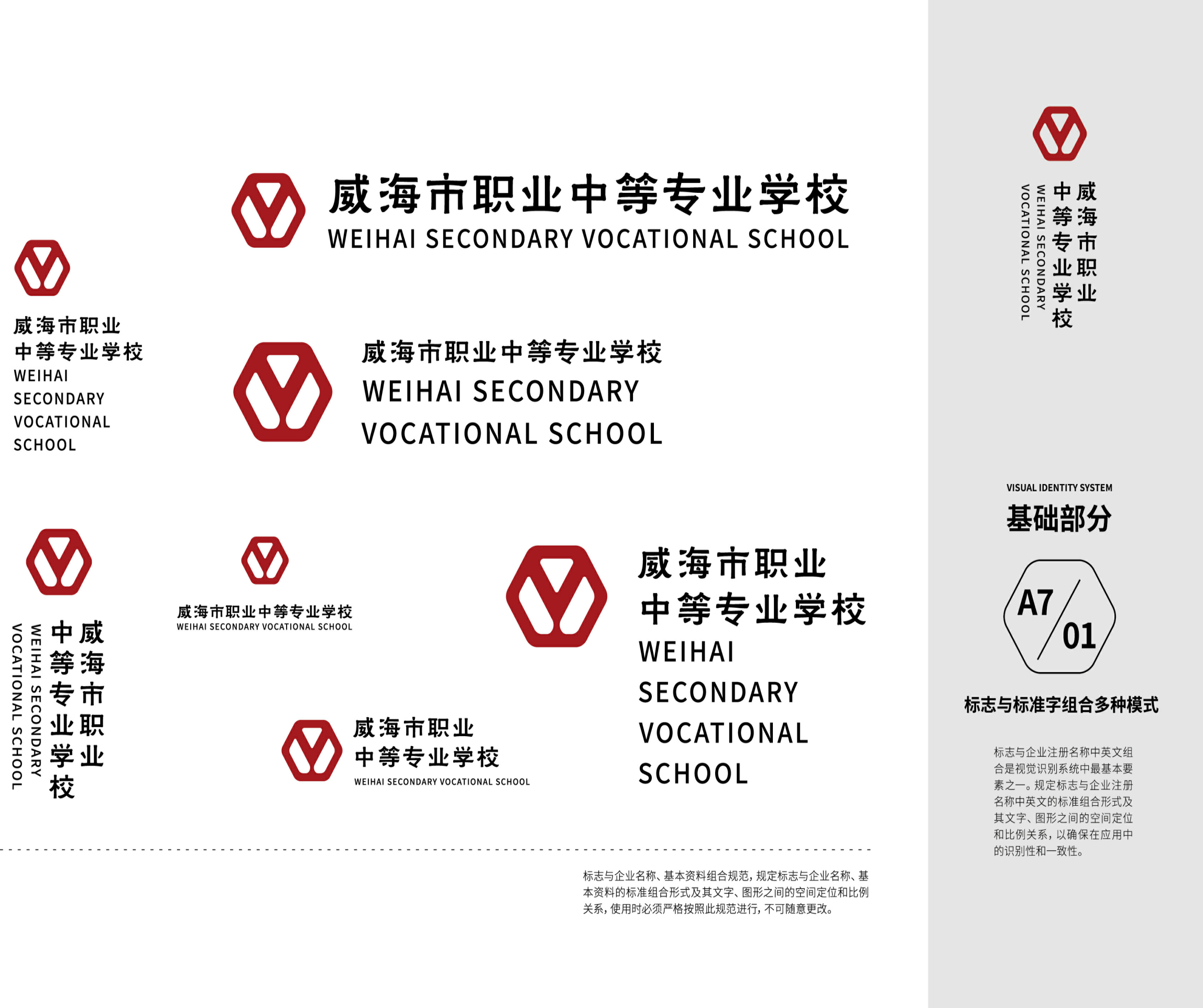 工艺美术专业人才培养方案（2023级）威海市职业中等专业学校教务处编写说明专业人才培养方案是学校落实党和国家关于技术技能人才培养总体要求，组织开展教学活动、安排教学任务的规范性文件，是实施专业人才培养和开展质量评价的基本依据。学校2023级专业人才培养方案是各教学部专业负责人和课程教师依据《教育部关于职业院校专业人才培养方案制订与实施工作的指导意见》文件精神初步编写，经专业建设指导委员会论证修改完善和教务处进一步审核修正，由学校党委审核通过后实施。     本次修订坚持以习近平新时代中国特色社会主义思想为指导，深入贯彻党的二十大精神，落实立德树人根本任务，坚持面向市场、服务发展、坚持升学和就业并重，健全德技并修、工学结合的育人机制，构建德智体美劳全面发展的人才培养体系，突出中等职业教育特点，深化产教融合、校企合作、推进教师、教材、教法改革，规范人才培养全过程，着力培养高素质劳动者和技术技能人才。同时参照《职业院校专业人才培养方案参考格式及有关说明》，对接国家教学标准，结合本地区经济发展需求和办学实际，科学规范地做好专业人才培养方案制定工作。参编人员有张启涛、王茜薇、耿琪、姜逗逗等，在此表示感谢。                        教务处   2024年3月5日        		工艺美术专业人才培养方案一、专业名称及代码1.专业名称：工艺美术     2.专业代码：750106二、入学要求初中毕业生及同等学力三、修业年限3年四、职业面向面向工艺美术品制作人员等职业，传统工艺美术品制作、现代实用工艺产品制作等岗位（群）。表1：职业面向信息表五、接续专业在专业人才培养中注重培养终身学习理念，让学生明确本专业毕业后继续学习渠道和接受更高层次教育的专业面向。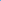 接续高职专科专业：工艺美术品设计、雕刻艺术设计、陶瓷设计与工艺、刺绣设计与工艺、首饰设计与工艺等接续高职本科专业：工艺美术六、培养目标与培养规格 （一）培养目标本专业培养适应社会主义现代化建设需要，以立德树人为根本，践行社会主义核心价值观，理想信念坚定，德技并修、德智体美劳全面发展，具有一定的科学文化水平，良好的人文素养、职业道德和创新意识，精益求精的工匠精神，爱岗敬业的劳动态度，较高的信息素养，较强的就业能力和可持续发展能力；掌握工艺美术品制作技术、工艺流程、材料应用、室内装饰设计等专业知识；具备工艺美术品制作、效果图绘制、装饰造型、材料选择及应用等能力，面向室内装饰设计师、绘图员等职业的室内设计、施工图绘制、效果图绘制等岗位上，能够从事室内装饰设计、效果图绘制、施工图绘制的高素质技术技能人才。（二）培养规格1.素质要求（1）具有正确的世界观、人生观和价值观。坚定拥护中国共产党领导和中国特色社会主义制度，在习近平新时代中国特色社会主义思想指引下，树立社会主义共同理想，践行社会主义核心价值观，具有深厚的爱国情感、国家认同感和中华民族自豪感。（2）崇尚宪法、遵法守纪、崇德向善、诚实守信、尊重生命、热爱劳动，履行道德准则和法律规范，具有社会责任感和社会参与意识。（3）具有良好的职业道德和职业素养。崇德向善、诚实守信、爱岗敬业、具有精益求精德工匠精神；尊重劳动、热爱劳动、具有较强德实践能力。（4）具有较强的人际交往能力，沟通协调能力，团队合作精神、创新和服务意识。（5）具有质量意识、绿色环保意识、安全意识、信息素养、创新精神，文明生产意识，严格遵守操作规程。（6）具有良好的身心素质和人文素养，具有健康的体魄和心理、健全的人格，能够掌握基本运动技能，具有感受美、表现美、鉴赏美、创造美的能力。（7）具有良好的生活习惯、行为习惯和自我管理能力，具有职业生涯规划意识和可持续发展能力；（8）具有良好的艺术审美、美术造型等人文素养，能够理解执行本专业领域职业健康规定、安全防护规定、法律法规； （9）具有节能环保意识，能够秉持绿色、低碳、节约原则，合理选择、使用材料。 2.知识要求（1）掌握中等职业学校学生必备的思想政治、语文、数学、英语、信息技术、艺术、体育与健康和中华优秀传统文化等知识。（2）熟悉与本专业相关的法律法规以及环境保护、安全消防和安全防护等知识。（3）掌握室内装饰材料销售的营销语言、营销心理、服务礼仪等基础知识；（4）掌握基础造型技法及色彩理论，掌握设计构成相关元素；（5）掌握使用计算机处理图像的基本技法；（6）掌握手绘效果图技法；（7）掌握建筑装饰欣赏专业知识；（8）掌握室内设计基础专业知识；（9）掌握基本的施工材料和工艺流程；（10）掌握室内装饰设计的常用绘图软件的使用。3.能力要求（1）具备合作探究、终身学习、分析和解决问题能力；（2）具备良好的语言文字表达能力和沟通能力；（3）具备本专业必需的信息技术应用和维护能力；（4）具备从事室内装饰空间设计、家具设计、灯光设计等专业技术能力； （5）具备室内装饰装修工艺流程、材料应用、装饰设计等基础技能与计算机辅助设计基础能力； （6）具备一定的设计表达能力，能够识读并绘制室内空间设计制图和设计效果图； （7）具备使用新材料、新工艺完成工艺美术相关产品设计与制作的能力； （8）具备漆器、陶艺、刺绣、金属、雕刻等工艺品设计、制作、加工、修复的能力。七、课程结构框架遵循规范、引领、实用的原则，全面推进专业课程的系统性改革。用新时代职业教育课程开发理念和方法，以学生为中心，以能力培养为重点，系统设计专业课程。全面梳理本专业对应的职业岗位（群）对人才的专业知识、职业素质和职业能力要求，以典型工作任务为主线，注重与产业、企业和岗位对接，与行业规范和职业标准对接，整合课程，构建工艺美术专业人才培养课程体系。工艺美术专业课程体系八、课程设置及要求主要包括公共基础课程和专业（技能）课程两类。公共基础课程包括必修课和限定选修课、任意选修课；专业（技能）课程包括专业基础课、专业核心课、专业拓展课和实习实训等。（一）公共基础课程依据《中等职业学校公共基础课程方案》的规定，将中国特色社会主义、心理健康与职业生涯、哲学与人生、职业道德与法治、语文、历史、数学、英语、信息技术、体育与健康、艺术、劳动教育等列为公共基础必修课程，将中华优秀传统文化教育、安全教育、中职生创新创业教育、语文（职业模块）、数学（拓展模块）等列为限定选修课。表2  公共基础必修课程教学内容与要求表3  公共基础选修课程教学内容与要求（二）专业（技能）课程专业（技能）课程包括专业基础课程、专业核心课程、专业拓展课程和实习实训等。1.专业基础课程主要包括美术造型、建筑制图与识图、室内设计基础、装饰材料与施工工艺4门课程，是工艺美术专业学生必修的专业基础课程。表4  专业基础课程主要教学内容与要求2.专业核心课程主要包括 CAD施工图制作、室内三维效果图制作、图形图像处理、住宅空间设计（企业）4门课程，是工艺美术专业学生学习专业技能和培养专业能力的必修课程。表5  专业核心课程主要教学内容与要求3.专业拓展课程主要包括室内模型制作、人体工程学、软装设计、空间收纳、室内陈设艺术、创意构成6门专业拓展课程。表6 专业拓展课程主要教学内容与要求4.实习实训根据专业人才培养和课程需要，在专业课程学习过程中，对接真实企业场景或工作情景，采取理实一体化项目教学实训和分阶段集中专门化综合实训的方式，在校内实训基地和校外实习基地进行实训和认识实习，在第六学期进行岗位实习。实习实训既是实践性教学，也是专业课教学的重要内容，应注重理论与实践一体化教学，严格执行《职业学校学生实习管理规定》（教职成〔2021〕4号）和《工艺美术专业岗位实习标准》，保证学生实习岗位与其所学专业面向的岗位（群）基本一致，内容符合标准要求。表7  实习实训主要教学内容与要求九、教学进程总体安排基本要求每学年为52周，其中教学时间40周，去除复习考试、节假日休假等，按每学期18周计算，周学时为29学时，总学时数3000-3300学时。课程开设顺序和周学时安排，可根据实际情况调整。公共基础课学时约占总学时的1/3，可以根据行业人才培养的实际需要在规定的范围内适当调整，但必须保证学生修完公共基础课的必修内容和学时。课程设置中应设选修课，其学时数占总学时的比例应不少于10%。专业课学时约占总学时的2/3，在确保学生实习总量的前提下，可根据实际需要集中或分阶段安排实习时间。加强实践教学，占总学时数50%以上。教学时间安排表8  学年教学时间安排（三）教学进程安排表表9 工艺美术专业教学进程安排表备注：1.劳动课安排在周三下午，各教学部组织学生开展日常生活劳动、校内公益服务性劳动和生产劳动，围绕劳动精神、劳模精神、工匠精神、劳动组织、劳动安全和劳动法规等方面开展不少于16课时的专题教育活动。《劳动与职业》特色课程轮部开设。2.各教学部要发挥专业教师特长，积极开设包括音乐、美术、书法、舞蹈、戏曲、影视鉴赏、剪纸、手工制作等传统文化艺术课，组织开展专业作品展示、文化艺术节等活动，课时应达到36课时。3.安全教育课程在周五放学前的班会进行，由班主任负责。4.本专业公共基础课程共1098课时，占比为33.3%；实践课程共2289课时，占比为69.4%。十、实施保障师资队伍    1.队伍结构专业师资要符合教育部《中等职业学校教师专业标准》《中等职业学校设置标准》和《山东省中等职业学校专业建设标准》中对教师数量、结构和素质的基本要求。（1）专业教师数量及结构要求本专业共有专业专任教师5人，师生比为1：22；其中本科学历4人，占比80%，研究生以上学历1人，占比20%；具有“双师型”资格教师3人，占专业教师总数的60%；本专业从企业聘请1人担任兼职专业教师，占专业教师总数的20%。（2）专业带头人专业团队带头人业务水平高，应具有本专业及相关专业大学本科以上学历，副高以上职称以及较强的实践能力，能广泛联系行业企业，了解国内外装饰装修行业发展新趋势，准确掌握行业企业用人需求，具有组织开展专业建设、课程开发、教科研工作和企业服务能力，在本专业教学改革发展中起到引领示范作用。（3）专任教师按照“四有好老师”的标准和要求建设专业教师队伍，将师德师风作为教师队伍建设的第一标准。专任教师应具备相关专业本科以上学历，中级及以上职业资格证书，具有课程开发与实施能力、能胜任项目教学、模块化理论实践一体化教学，课程和技能实训教学目标达成度高，具有较高的数字素养，能熟练应用信息化手段教学和课程思政教学设计的能力。（4）兼职教师主要从本专业相关行业企业聘任，要求具有良好的思想政治素质、职业道德和工匠精神；具有扎实的专业知识和丰富实践经验，高级以上职称，能承担《装饰设计综合实训》、《客户洽谈综合实训》等专业技能课程教学，胜任室内设计师、绘图员等岗位的实习实训指导和学生职业发展规划指导等任务。（5）企业导师主要从校内鸿叶装饰实训基地聘任，要求拥有室内装饰设计领域3年以上的工作经验，能够为学生提供实际的工作经验和行业知识；具备良好的沟通技巧，能够与学生有效地交流和互动，提供指导和支持；具备室内装饰设计扎实的专业知识和技能，能够为学生提供有针对性的指导和建议；具备高度的职业素养和责任心，能够关注学生的成长和发展，积极参与学校的教育教学工作；企业导师应该与学校保持良好的合作关系，能够为学生提供实践机会和就业指导，同时为教育教学工作提供支持和帮助。教学设施主要包括能够满足正常教学的课程教学、实习实训所需要的专业教室、校内实训室和校外实习基地。1.专业教室基本条件教室配备黑（白）板、希沃白板、音响设备、互联网接入或无线网络环境，并具有网络安全防护措施；能够通过教学资源平台和在线网络课程开展混合教学；安装监控视频系统，可以进行线上授课；应急照明装置并保持良好状态，符合紧急疏散要求、标志明显、保持逃生通道畅通无阻。2.校内外实训场所基本要求参照教育部《职业院校专业实训教学条件建设标准》和《山东省中等职业学校专业建设标准（试行）》（鲁教职字〔2012〕2号）中的要求，根据本专业的人才培养目标的要求以及实习实训的需要，在原有基础上、新建、扩建，优化整合，形成功能齐全的技能实训室，满足实训教学需要，按照每班36名学生为基准，实训室配置如下：校内实训室有3个，分别是客户洽谈实训室、鸿叶装饰实训基地和装饰设计实训室。表10  工艺美术专业实训室一览表3.校外实习场所基本要求校外实习场所要符合《职业学校学生实习管理规定》、《职业学校校企合作促进办法》等对实习单位的有关要求，经实地考察后，确定为合法经营、管理规范、实习条件完善且符合产业发展实际，符合安全生产法律法规要求，与学校建立稳定合作关系的单位成为实习基地，并签署学校、学生、实习单位三方协议。根据本专业人才培养的需要，校外实习基地应不少于2个，能够提供室内设计、绘制施工图、绘制效果图等实习岗位，可接纳工艺美术专业学生到企业进行认识实习和岗位实习。学校和实习单位双方共同制定实习计划，学校能够配备相应数量的指导教师对学生实习进行指导和管理，实习单位能安排有经验的技术人员或管理人员担任实习指导教师，开展专业教学和职业技能训练，完成岗位实习质量评价，做好学生实习服务和管理工作，有保证实习学生日常工作、学习、生活的规章制度，有安全保障、保险保障，依法依规保障学生的基本权益。                        表11  工艺美术专业校外实习基地一览表教学资源主要包括能满足学生专业学习、教师专业教学研究和教学实施需要的教材、图书和数字资源等。1.教材选用要求学校建立由专业教师、行业企业专家和教研人员等参与的教材选用机制，完善教材选用、公示和备案制度。按照规范程序选用教材，公共基础课程统一使用国家规划，专业（技能）课程教材按要求选用国家规划教材和省（市）推荐教材。2.图书资料配备要求本专业相关图书文献配备应能满足人才培养、专业建设、教科研等工作需要，方便师生查询、借阅，且定期更新。主要包括有关《室内三维效果图制作案例解析》、《室内设计》、《施工图规范》、《房屋建筑学》等技术类和案例类图书，以及《家居》、《室内设计师》、《装饰》等专业学术期刊。3.数字资源配置要求利用学校教育资源平台和智慧树等网络教学平台，开发和配备一批教学课件、数字化教学案例库、虚拟仿真软件、在线精品课程等，实训室根据承担得实训项目配备项目教学指导性文件和操作过程微课资源；对接室内设计师、CAD绘图员职业技能等级证书标准，明确考核内容和形式，优化课程设置和教学内容，开发相应的校本培训教材，形成种类丰富、形成多样、使用便捷、动态更新、满足教学得的数字化资源库。（四）教学方法坚持立德树人根本任务，在教学过程中，注重思政课程和课程思政相结合，达到人才培养规格的素质要求。1.公共基础课公共基础课教学要符合教育部有关教育教学基本要求，按照培养学生学科素养、服务专业学习和终身发展的功能来定位，采用理论讲授式、启发式、问题探究式等教学方法，通过集体讲解、师生对话、小组讨论、案例分析、议题讨论、演讲竞赛等教学组织形式的改革，教学手段、教学模式的创新，调动学生学习积极性，为学生综合素养的提高、职业能力的形成和可持续发展奠定基础。2.专业（技能）课坚持校企合作、工学结合的人才培养模式，选择典型项目为载体，按照相应职业岗位（群）的能力要求，结合行业标准、职业技能考核标准和技能大赛要求，通过实际岗位任务与典型案例，践行项目教学改革任务引领、问题导向的教学理念，采取理论实践一体化教学模式，突出“做中学、做中教”的职业教育教学特色，提倡项目教学、案例教学、任务教学、角色扮演、情境教学等方法，运用启发式、探究式、讨论式、参与式教学形式，将学生的自主学习、合作学习和教师引导教学有机结合，优化教学过程，提升学习效率。（五）学习评价根据本专业培养目标和以人为本的发展理念，建立科学的评价标准。学习评价应体现评价主体、评价方式、评价过程的多元化，探索增值评价，注意吸收家长、行业企业参与。注重校内与校外评价相结合，职业技能鉴定与学业考核结合，教师评价、用人单位评价、学生互评与自我评价相结合。过程性评价与结果性评价结合，加大过程考核，突出专业实践技能考核成绩在课程总成绩中的比重。学校内学习评价采用学习过程评价、作业完成情况评价、实际操作评价和期末综合考核评价和岗位实习鉴定等多种方式。根据不同课程性质和教学要求，可以通过笔试、口试、实操、项目作业等方法，考核学生的知识、专业技能和工作规范等方面的学习水平；岗位实习评价则由实习企业和学校共同完成，从考勤、遵守工作纪律、工作态度、职业素养、专业知识和技能、创新意识、安全意识和实习成果等方面进行综合评价。学习评价不仅关注学生对知识的理解和技能的掌握，更要关注在实践运用知识与解决实际问题的能力水平，重视节能环保、绿色发展、规范操作、安全生产等职业素养的形成。质量管理（1）完善教学质量管理及评价机制。建立教学质量“学校—教学部”两级内部监控和评价机制，完善教学管理规章制度体系，通过推门听课、教学巡查、教考分离、教学文件抽检、开展集体备课和教研活动等方式对日常教学过程进行监控和管理，保证毕业生培养质量达到国家规定的标准。建立与行业企业联动的实践教学环节督导制度，健全专业教学质量监控和评价机制，加强课堂教学、实习实训等方面质量标准建设。按照学校教育教学督导要求，落实《威海市职业中等专业学校教师教学工作规范》《关于建立教学常规巡查工作制度的通知》等文件要求，对教师教学质量进行综合评价。（2）建立和完善人才培养质量社会评价及反馈机制。落实学校《学生学业质量评价方案》，完善学业水平测试、综合素质评价和毕业生质量跟踪反馈机制及社会评价机制，对生源情况、在校生学业水平、毕业生就业情况等进行分析，定期评价人才培养质量和培养目标达成情况。专业教研组织应充分利用评价分析结果有效改进专业教学，持续提高人才培养质量。（3）建立专业建设诊断与改进机制。定期组织专业建设委员会开展专业建设研讨，及时开展专业调研、人才培养方案更新和教学资源建设研究工作。专业教研组建立集中备课制度，每周召开一次研讨会议，对专业教学、实训室建设、社会服务、课程建设等进行研判，持续提高专业建设水平和人才培养质量。十一、毕业要求（一）思想品德。在校学习期间（含校外岗位实习期间）无违法或严重违纪行为，思想品德评定合格。    （二）学业成绩。在校期间，修完专业人才培养方案规定的所有课程，经考试或考查合格。（三）实习合格。岗位实习期满，经学校、企业共同鉴定，实习成绩合格。十二、附录（一）岗课赛证与职业能力分析表（二）教学进程变更申请表附录1：工艺美术专业岗课赛证与职业能力分析表附录2：    教学进程变更申请表教学部：                                      填报日期：备注：本表一式三份，教务处、教学部和授课教师各存一份。课程标准美术造型课程标准(一)课程性质与任务本课程是工艺美术专业的一门专业基础课程。通过学习素描知识、色彩基础知识及建筑风格知识等内容，使学生了解素描的概念、色彩和三大构成的基础知识；掌握素描的构图法则，掌握色彩对比的规律；具备住宅、酒店、学校、工厂、船舶、飞机等室内装饰设计能力；能够将所学的色彩调和知识应用于实际的设计作品，能够在设计实践中自觉地应用形式美法则，能够多角度观察和认识物体，能够合理利用美学进行艺术设计创作；培养学生的职业道德和工匠精神，提高学生综合素质和职业能力，为学生后续其他专业课程的学习打下基础。(二)课程教学目标1.素质目标（1）具有坚定的政治方向，拥护中国共产党领导和中国特色社会主义制度，具有社会主义核心价值观，理想信念坚定、民族自豪感强烈、爱国情怀深厚；（2）具有良好的思想品德修养和职业道德素养；（3）具有严谨的学习态度，良好的学习习惯；（4）具有耐心细致的工作作风和严肃认真的工作态度；（5）具有良好的安全生产、节能环保等职业意识；（6）具有科学探索精神与创新意识。2.知识目标（1）掌握素描的基础知识、基本概念和基本理论；（2）掌握色彩的基础知识、基本概念和基本理论；（3）掌握三大构成的基础知识、基本概念和基本理论；（4）掌握素描的造型规律及表现技法。（5）掌握从简单的形体中概括表现关系，并深入分析体块、明暗、虚实、特征把握、结构、画面黑灰白、质感处理；（6）掌握色彩设计的配色方法及在设计中的应用。3.能力目标（1）具有良好的造型审美能力；（2）具有良好的色觉、形体直觉和空间直觉能力；（3）能够使用色彩工具对色彩进行准确表达、调整、修改，到达预期效果；（4）具有综合的造型思维能力和良好的造型修养，能够理性解决视觉现象；（5）具有运用计算机辅助软件准确展示配色设计的能力；(三)参考学时144学时(四)课程学分8学分(五)课程内容和要求课程教学内容与教学要求设计表（六）实施建议1.教学方法（1）坚持正确的育人理念，充分挖掘本课程思政元素，积极组织课程思政教育，养成正确的室内装饰设计人员职业道德意识，将立德树人贯穿于课程实施全过程。（2）课程以素描、色彩基础为主体，以职业实践为主线，积极探索理论和实践相结合的教学模式，采用理实一体化教学，引导学生掌握素描的基础知识、基本概念和基本理论，掌握素描的造型规律及表现技法，掌握从简单的形体中概括表现关系，并深入分析体块、明暗、虚实、特征把握、结构、画面黑灰白、质感处理；掌握色彩设计的配色方法及在设计中的应用。（3）坚持以能力为本位，发挥教师的主导作用，突出学生的主体地位，倡导项目式教学方式，采用启发式、探究式、讨论式、任务驱动等多种教学法，重点突出与其他专业课程相接轨、与当前企业应用的主流设计理念相结合，力求简单实用。同时充分考虑传统设计与当前最新成果与发展动向相衔接。（4）教学过程中注重学生自主学习，引导学生从多个角度提出问题，用多种方法解决问题，运用多种信息技术手段丰富教学内容，采用视频、动画、教学平台等手段把抽象知识具体化，使学生对透视关系、色彩构成分析有全面的了解，提高教学效果。（5）针对不同的学习内容和学生个体差异，采用小组合作的学习方式，加强组员之间、小组之间的及时沟通和交流，促进学生在教师指导下主动地、富有个性地学习。（6）可以运用集体讲解与示范相结合、师生对话、作业分析、视频图片展示、优秀素描色彩作品案例分析、观摩学习等教学形式，并通过临摹优秀素描色彩作品与课堂写生相结合的课堂实训教学方法，使学生在学习过程中掌握素描色彩写生的一般步骤、表现方法和造型语言，同时通过理论学习和观摩提高素描和色彩应用基础理论的水平。2.学生考核评价方法（1）树立正确的教学质量观，突出评价的教育功能和导向功能，坚持结果评价和过程评价相结合、定量评价和定性评价相结合。（2）要注意通过多种方式和手段关照不同水平的学生在不同方面的发展，增强学生学习的兴趣和积极性。把学生在学习过程中的参与程度、参与水平和情感态度等作为评价的重要指标。对学生的创新思维与实际要充分肯定、有效引导，保护学生的自尊心，激发学生的自信心。（3）发挥不同评价主体的评价作用，将教师的评价与学生的自评、互评，以及校外技术人员的参评等有机结合起来。（4）注重将评价结果及时、客观向学生反映，指出被评价者需要改进的方面，商讨改进的途径和方法，调动学生的学习积极性。（5）建议本门课程的分数构成比例为课堂评价50%，项目（模块）评价20%，期末评价30%。其中，期末评价建议打破传统单一闭卷考试，实施“理论+实操”一体化考核，调动学生的学习主动性,锻炼实践技能,提高教学质量。3.教学实施与保障（1）配备本课程必备的画室、多媒体教室、多媒体资料及设备、实物及教具模型、临摹图片资料。（2）注重企业生产实践现场的作用，安排装饰公司样板间的参观学习，熟悉素描和色彩在室内设计中的应用，增强学生的感性认识。（3）充分发挥现代信息技术优势，开发符合教学要求的微课、多媒体课件、动画、资料文献等资源，形成网络教学资源库，实现教学资源和成果共享；充分、合理使用已开放的校外课程教学资源库，形成引进优质教学资源通畅渠道。4.教材编写与选用（1）以实际素描训练为基础，引入必需的理论知识，增加启发式、互动式教学内容，培养学生学习兴趣，提高学生学习的主动性和积极性，充分体现职业教育特色与本省特点。（2）教材内容表达必须精炼、准确、科学，体现艺术性、时代性、社会性，合理吸收本课程新技法、新理念，有目的性地介绍素描名家作品及技法。（3）教材表现形式做到图文并茂，形象生动，版式活泼，符合中职学生的学习特点 ，有利于提高学生学习兴趣，教材配套资料应该与信息化教学资源建设相互补充，充分满足教学需要。（3）教材应配备习题集等其他相关的教学资料。（4）教材选用应按照《职业院校教材管理办法》中的要求，规范选用教材，优先选用国家和省级规划教材，鼓励使用新型活页式、工作手册式教材。建筑制图与识图课程标准(一)课程性质与任务本课程是工艺美术专业的一门专业基础课程。通过本课程的学习，使学生掌握建筑工程图样的各种图示方法和制图标准的有关规定，掌握建筑工程图的内容；具有识读建筑工程图的基本能力；培养学生的职业道德和工匠精神，提高学生综合素质和职业能力，为学生后续其他专业课程的学习打下基础。(二)课程教学目标1.素质目标（1）具有坚定的政治方向，拥护中国共产党领导和中国特色社会主义制度，具有社会主义核心价值观，理想信念坚定、民族自豪感强烈、爱国情怀深厚；（2）具有良好的思想品德修养和职业道德素养；（3）具有严谨的学习态度，良好的学习习惯；（4）具有耐心细致的工作作风和严肃认真的工作态度；（5）具有良好的安全生产、节能环保等职业意识；（6）具有科学探索精神与创新意识。2.知识目标（1）掌握图幅、线型、文字、比例、标注等的制图标准，掌握常用绘图工具的使用、绘图的一般方法步骤； （2）了解投影的概念和分类，了解各种投影法在建筑工程绘图中的应用； （3）理解正投影的特性，熟练掌握三面投影图的形成、三面投影图的投影规律； （4）掌握棱柱、楼锥、圆柱、圆锥、球的投影特点，并掌握这些基本形体表面上的点和线投影； （5）掌握投影的基本视图和辅助视图，熟悉投影图的选择，掌握画组合体投影图的步骤； （6）掌握组合体的尺寸配置和标注，掌握组合体的组合方式和读图方法，掌握两平面立体相贯线，掌握同坡屋顶的投影，熟悉平面立体与曲面立休的相贯线； （7）了解工程图样的视图表示方法，了解剖面图、断面图的概念，理解剖面图、断面图的形成原理，掌握各种剖面图、断面图的使用及画法。掌握剖面图与断面图的区别，了解建筑图样中简化画法； （8）掌握建筑工程施工图的图示特点、建筑工程施工图的常用比例 以及识读房屋施工图的要点，掌握建筑工程施工图中常用的符号、图例等，为识读和绘制建筑工程施工图打下基础。 3.能力目标（1）具有分析简单形体三面投影图的能力，具有使用投影的方法用二维平面图形表达三维空间形状的能力； （2）能够作出基本形体被一个或几个平面截切的截交线，熟悉各个基本形体的尺寸标注方式； （3）具有识读、绘制建筑平面图、立面图、剖面图、详图的图示内容的能力； （4）能够从案例中寻找共性举一反三， 不断养成室内设计、绘制施工图等岗位要求需要的职业素养。(三)参考学时72学时(四)课程学分4学分(五) 课程内容和要求课程内容设计表（六）实施建议1.教学方法（1）坚持正确的育人理念，充分挖掘本课程思政元素，积极组织课程思政教育，养成正确的室内装饰设计从业人员职业道德意识，将立德树人贯穿于课程实施全过程。（2）课程以建筑制图和识图基础为主体，以职业实践为主线，积极探索理论和实践相结合的教学模式，可以采用理实一体化教学，灵活运用集体讲解、示范演示、小组讨论、师生对话、角色扮演、综合实践等教学形式，配合多媒体教学课件、数字化教学资源等手段，依托真实或模拟的设计项目，从实际出发，因材施教，充分调动学生对本课程的学习兴趣，提高学生学习的主动性、积极性，引导学生掌握点、线、面的投影规律，掌握基本和组合形体的截切、画法和尺寸文字标注，掌握正等轴测投影的画法，掌握斜二轴测图的画法，能够识读图剖面图和断面图，掌握建筑工程施工图的分类和编排顺序，掌握建筑工程施工图的图示特点及识读方法，掌握建筑工程施工图中常用的符号标识，掌握首页图和总平面图的识读技巧；能够识读建筑平面图、建筑立面图、建筑剂面图、读建筑详图。 （3）坚持以能力为本位，发挥教师的主导作用，突出学生的主体地位，倡导项目式教学方式，采用启发式、探究式、讨论式、任务驱动等多种教学法，重点突出与其他专业课程相接轨、与当前企业应用的主流技术相结合，力求简单实用。同时充分考虑传统技术与当前最新成果与发展动向相衔接。（4）教学过程中注重学生自主学习，引导学生从多个角度提出问题，用多种方法解决问题，运用多种信息技术手段丰富教学内容，采用视频、动画、教学平台等手段把抽象知识具体化，使学生对投影分析、施工图有全面的了解，提高教学效果。（5）针对不同的学习内容和学生个体差异，采用小组合作的学习方式，加强组员之间、小组之间的及时沟通和交流，促进学生在教师指导下主动地、富有个性地学习。2.学生考核评价方法（1）树立正确的教学质量观，突出评价的教育功能和导向功能，坚持结果评价和过程评价相结合、定量评价和定性评价相结合。（2）要注意通过多种方式和手段关照不同水平的学生在不同方面的发展，增强学生学习的兴趣和积极性。把学生在学习过程中的参与程度、参与水平和情感态度等作为评价的重要指标。对学生的创新思维与实际要充分肯定、有效引导，保护学生的自尊心，激发学生的自信心。（3）发挥不同评价主体的评价作用，将教师的评价与学生的自评、互评，以及校外技术人员的参评等有机结合起来。（4）注重将评价结果及时、客观向学生反映，指出被评价者需要改进的方面，商讨改进的途径和方法，调动学生的学习积极性。（5）建议本门课程的分数构成比例为课堂评价30%，项目（模块）评价30%，期末评价40%。其中，期末评价建议打破传统单一闭卷考试，实施“理论+实操”一体化考核，调动学生的学习主动性,锻炼实践技能,提高教学质量。3.教学实施与保障（1）配备本课程必备的制图和识图手册和建筑制图技术资料，参照技能实训室实训设备配备标准配齐必备的教学设备和实验、实训器材，定期向学生开放，充分提高设备利用率。（2）注重企业生产实践现场的作用，安排到装饰公司、建筑公司参观学习，熟悉建筑制图和识图在实际工作中的应用，增强学生的感性认识。（3）充分发挥现代信息技术优势，开发符合教学要求的微课、多媒体课件、动画、资料文献等资源，形成网络教学资源库，实现教学资源和成果共享；充分、合理使用已开放的校外课程教学资源库，形成引进优质教学资源通畅渠道。4.教材编写与选用（1）教材编写以本课程标准为基本要求，编写时应将建筑制图和识图的基本原理与生产生活中的实际应用相结合，注重实践技能的培养，注意反映室内装饰设计领域的新知识、新技术、新工艺和新材料。（2）教材表现形式做到图文并茂，形象生动，有利于提高学生学习兴趣，教材配套资料应该与信息化教学资源建设相互补充，充分满足教学需要。（3）教材应配备习题集等其他相关的教学资料。（4）教材选用应按照《职业院校教材管理办法》中的要求，规范选用教材，优先选用国家和省级规划教材，鼓励使用新型活页式、工作手册式教材。室内设计基础课程标准(一)课程性质与任务本课程是工艺美术专业专业的一门专业基础课程。通过学习与室内设计基础相关的专业知识，使学生掌握造型设计的整体性，掌握软装搭配的一般规律，掌握色彩在室内设计中的规律法则；提高设计表达能力；培养学生的职业道德和工匠精神，提高学生综合素质和职业能力，为学生后续其他专业课程的学习打下基础。(二)课程教学目标1.素质目标（1）具有坚定的政治方向，拥护中国共产党领导和中国特色社会主义制度，具有社会主义核心价值观，理想信念坚定、民族自豪感强烈、爱国情怀深厚；（2）具有良好的思想品德修养和职业道德素养；（3）具有严谨的学习态度，良好的学习习惯；（4）具有耐心细致的工作作风和严肃认真的工作态度；（5）具有良好的安全生产、节能环保等职业意识；（6）具有科学探索精神与创新意识。2.知识目标（1）掌握室内设计基础相关的专业知识；（2）掌握造型设计的整体性；（3）掌握软装搭配的一般规律；（4）掌握色彩在室内设计中的规律法则；（5）掌握运用各种方式来表达自己的设计思路。3.能力目标（1）能够运用色彩的基本原理、基础知识和基本技法进行室内装饰设计；（2）能够运用色彩的规律法则，提高色彩表达能力；（3）能够选择正确的观察方法和表现方法，提高色彩写生的实践能力，培养艺术的感知能力；（4）能够运用室内设计的理论知识进行实际居室空间设计。(三)参考学时72学时(四)课程学分4学分(五)课程内容和要求课程内容设计表（六）实施建议1.教学方法（1）坚持正确的育人理念，充分挖掘本课程思政元素，积极组织课程思政教育，养成正确的室内装饰设计从业人员职业道德意识，将立德树人贯穿于课程实施全过程。（2）在教学过程中，应立足于加强学生实际能力的培养，采用项目教学法，以工作任务引领提高学生的学习兴趣，激发学生的学习动机（3）本课程教学的关键是通过典型的活动项目，由教师提出要求或示范，组织学生进行活动，注重“教”与“学”的互动，让学生在活动中增强重合同、守信用的意识，掌握本课程的职业能力。（4）在教学过程中，要应用多媒体、投影等教学资源辅助教学，帮助学生理解室内设计的要点。（5）在教学过程中，要重视本专业领域新技术、新工艺、新设备的发展趋势贴近生产及表现现场，为学生提供职业生涯发展的空间，努力培养学生参与社会实践的创新精神和职业能力。（6）教学过程中注重学生自主学习，引导学生从多个角度提出问题，用多种方法解决问题，运用多种信息技术手段丰富教学内容，采用视频、动画、教学平台等手段把抽象知识具体化，使学生对室内设计理论及室内设计表达有全面的了解，提高教学效果。（7）针对不同的学习内容和学生个体差异，采用小组合作的学习方式，加强组员之间、小组之间的及时沟通和交流，促进学生在教师指导下主动地、富有个性地学习。2.学生考核评价方法（1）树立正确的教学质量观，突出评价的教育功能和导向功能，坚持结果评价和过程评价相结合、定量评价和定性评价相结合。（2）要注意通过多种方式和手段关照不同水平的学生在不同方面的发展，增强学生学习的兴趣和积极性。把学生在学习过程中的参与程度、参与水平和情感态度等作为评价的重要指标。对学生的创新思维与实际要充分肯定、有效引导，保护学生的自尊心，激发学生的自信心。（3）发挥不同评价主体的评价作用，将教师的评价与学生的自评、互评，以及校外技术人员的参评等有机结合起来。（4）注重将评价结果及时、客观向学生反映，指出被评价者需要改进的方面，商讨改进的途径和方法，调动学生的学习积极性。（5）建议本门课程的分数构成比例为课堂评价30%，项目（模块）评价30%，期末评价40%。其中，期末评价建议打破传统单一闭卷考试，实施“理论+实操”一体化考核，调动学生的学习主动性,锻炼实践技能,提高教学质量。3.教学实施与保障（1）能满足教学要求的多媒体教室、画室、多媒体资料及设备、实物及教具模型、材料展室以及便于观摩学习的合作企业。配备本课程必备的练习手册和指导性资料，参照技能实训室实训设备配备标准配齐必备的教学设备和实验、实训器材，定期向学生开放，充分提高设备利用率。（2）注重企业生产实践现场的作用，安排家居市场、设计公司的参观学习，熟悉室内设计的流程，增强学生的感性认识。（3）充分发挥现代信息技术优势，开发符合教学要求的微课、多媒体课件、动画、资料文献等资源，形成网络教学资源库，实现教学资源和成果共享；充分、合理使用已开放的校外课程教学资源库，形成引进优质教学资源通畅渠道。4.教材编写与选用（1）教材编写以本课程标准为基本要求，编写时应将室内设计理论与生产生活中的实际应用相结合，注重实践技能的培养，注意反映室内装饰设计领域的新知识、新技术、新工艺和新材料。（2）教材表现形式做到图文并茂，形象生动，有利于提高学生学习兴趣，教材配套资料应该与信息化教学资源建设相互补充，充分满足教学需要。（3）教材应配备习题集等其他相关的教学资料。（4）教材选用应按照《职业院校教材管理办法》中的要求，规范选用教材，优先选用国家和省级规划教材，鼓励使用新型活页式、工作手册式教材。装饰材料与施工工艺课程标准(一) 课程性质与任务本课程是工艺美术专业的一门专业基础课程。通过学习装饰材料、装饰设计及装饰预算等知识，使学生能熟练学握建筑装饰工程施工工艺的一般规律和方法；能够正确使用建筑装饰材料和机具；掌握不同档次建筑装饰施工工艺的特殊规律和技巧；结合装饰材料课程所学内容，能够在施工工艺上完善、补充设计，灵活运用材料和不同工艺去充分体现装饰效果；熟练掌握建筑装饰施工工艺的操作规程和施工验收规范。 (二)课程教学目标1.素质目标（1）具有坚定的政治方向，拥护中国共产党领导和中国特色社会主义制度，具有社会主义核心价值观，理想信念坚定、民族自豪感强烈、爱国情怀深厚；（2）具有良好的思想品德修养和职业道德素养；（3）具有严谨的学习态度，良好的学习习惯；（4）具有耐心细致的工作作风和严肃认真的工作态度；（5）具有良好的安全生产、节能环保等职业意识；（6）具有科学探索精神与创新意识。2.知识目标（1）掌握装饰材料与施工工艺的基础理论知识；（2）了解装饰工程施工的相关规定；（3）掌握室内装饰材料的分类和性能；（4）掌握室内装饰材料产品的检验、运输与保管的有关知识；（5）掌握建筑施工主要工种的施工方法、施工工艺、技术标准要求、质量验收及安金防范措施；3.能力目标（1）能够掌握装饰材料的使用范；（2）具有一定的装饰施工管理的能力，具有对装饰材料进行分类、管理的能力；（3）具有在装饰工程项目设计实践中对装饰材料进行合理设计的能力。(三)参考学时108学时(四)课程学分6学分(五)课程内容和要求课程内容设计表（六）实施建议1.教学方法（1）坚持正确的育人理念，充分挖掘本课程思政元素，积极组织课程思政教育，养成正确的室内装饰设计从业人员职业道德意识，将立德树人贯穿于课程实施全过程。（2）以职业能力培养引领教学，借助“专业+公司”的校企合作平台实施教学活动。在工学结合的教学活动中，利用生产性工作环境或创设仿真的职业情境组织并开展项目教学，促使学生在完成任务的过程中获得知识、培养技能和端正态度，为学生职业能力培养、学习能力拓展提供真实的工作情境、营造良好的职业氛围。（3）在项目施工的教学方法中，从装饰行业典型的职业工作任务中开发实训项目。为进一步突出本课程教与学、学与用互动的特点，可采取项目施工的方式落实实践性教学。根据学生特点、课程特点尽可能将课堂搬到实训室、生产现场进行，教师边讲课，边演示，边指导。在教学中采取“先集中强化训练，培养基本技能，后到工程实训基地进行综合能力培养”的方式，尤其是在实训教学过程中注重工学结合，培养学生综合职业能力。（4）本课程学习伊始，教师可按地面装饰、墙面装饰、顶棚装饰、等分类，或按材料类别、材料性能等方面进行分类。通过装饰公司、实习基地等企业，或设计招标、设计竞赛等渠道，获取真实性的工作任务或项目课题，由学生个人或创意团队选择最感兴趣和最具激情的某一项目进行装饰设计。（5）在教学过程中，应立足于加强学生实际能力的培养，采用项目教学法，以工作任务引领提高学生的学习兴趣，激发学生的学习动机（6）本课程教学的关键是通过典型的活动项目，由教师提出要求或示范，组织学生进行活动，注重“教”与“学”的互动，让学生在活动中增强重合同、守信用的意识，掌握本课程的职业能力。（7）在教学过程中，要应用多媒体、投影等教学资源辅助教学，帮助学生理解装饰材料和施工工艺的要点。（8）在教学过程中，要重视本专业领域新技术、新工艺、新设备的发展趋势贴近生产及表现现场，为学生提供职业生涯发展的空间，努力培养学生参与社会实践的创新精神和职业能力。（9）在教学过程中教师应积极引导学生提升职业素养，遵守职业道德。2.学生考核评价方法（1）树立正确的教学质量观，突出评价的教育功能和导向功能，坚持结果评价和过程评价相结合、定量评价和定性评价相结合。（2）要注意通过多种方式和手段关照不同水平的学生在不同方面的发展，增强学生学习的兴趣和积极性。把学生在学习过程中的参与程度、参与水平和情感态度等作为评价的重要指标。对学生的创新思维与实际要充分肯定、有效引导，保护学生的自尊心，激发学生的自信心。（3）发挥不同评价主体的评价作用，将教师的评价与学生的自评、互评，以及校外技术人员的参评等有机结合起来。（4）注重将评价结果及时、客观向学生反映，指出被评价者需要改进的方面，商讨改进的途径和方法，调动学生的学习积极性。（5）建议本门课程的分数构成比例为课堂评价40%，项目（模块）评价40%，期末评价20%。其中，期末评价建议打破传统单一闭卷考试，实施“理论+实操”一体化考核，调动学生的学习主动性,锻炼实践技能,提高教学质量。3.教学实施与保障（1）配备本课程必备的施工手册和技术资料，参照技能实训室实训设备配备标准配齐必备的教学设备和实验、实训器材，定期向学生开放，充分提高设备利用率。（2）注重企业生产实践现场的作用，安排装饰公司工地的参观学习，熟悉室内装饰施工的流程，增强学生的感性认识。（3）充分发挥现代信息技术优势，开发符合教学要求的微课、多媒体课件、动画、资料文献等资源，形成网络教学资源库，实现教学资源和成果共享；充分、合理使用已开放的校外课程教学资源库，形成引进优质教学资源通畅渠道。4.教材编写与选用（1）教材编写以本课程标准为基本要求，编写时应将施工流程和材料与生产生活中的实际应用相结合，注重实践技能的培养，注意反映装饰材料和建筑施工领域的新知识、新技术、新工艺和新材料。（2）教材表现形式做到图文并茂，形象生动，有利于提高学生学习兴趣，教材配套资料应该与信息化教学资源建设相互补充，充分满足教学需要。（3）教材应配备习题集等其他相关的教学资料。（4）教材选用应按照《职业院校教材管理办法》中的要求，规范选用教材，优先选用国家和省级规划教材，鼓励使用新型活页式、工作手册式教材。CAD施工图制作课程标准(一)课程性质与任务本课程是工艺美术专业的核心课程。通过学习CAD基本绘图命令、房屋测量、室内施工图绘制等知识，了解室内设计师和制图员的岗位要求；掌握室内平面图、顶面图、立面图和剖面图的绘制方法；培养学生绘制室内装修施工图的技能，培养学生的职业道德和工匠精神，提高学生综合素质和职业能力。(二)课程教学目标1.素质目标（1）具有坚定的政治方向，拥护中国共产党领导和中国特色社会主义制度，具有社会主义核心价值观，理想信念坚定、民族自豪感强烈、爱国情怀深厚；（2）具有良好的思想品德修养和职业道德素养；（3）具有严谨的学习态度，良好的学习习惯；（4）具有耐心细致的工作作风和严肃认真的工作态度；（5）具有良好的安全生产、节能环保等职业意识；（6）具有科学探索精神与创新意识。2.知识目标（1）掌握国家制图规范、室内设计图施工图画法；（2）掌握正投影原理，掌握室内平面图、顶面图、地面铺装图、水电改造图、立面图、剖面图画法；（3）掌握室内施工中各种专业施工图的阅读技巧；3.能力目标（1）能够利用正投影法原理，绘制和识读较复杂的室内装饰图样；（2）能够运用形体分析、线面分析等方法，进行物体构形及结构创新；（3）能够应用国家标准准确表达建筑构件，并能独立进行方案评价；（4）能够熟练操作计算机辅助设计软件(CAD)；（5）具有独立绘制完成室内装饰项目全套施工图的能力。(三)参考学时180学时(四)课程学分10学分(五)课程内容和要求课程内容设计表（六）实施建议1.教学方法（1）坚持正确的育人理念，充分挖掘本课程思政元素，积极组织课程思政教育，养成正确的室内装饰设计从业人员职业道德意识，将立德树人贯穿于课程实施全过程。（2）课程以CAD软件为主体，以职业实践为主线，积极探索理论和实践相结合的教学模式，采用理实一体化教学，引导学生引导学生学生掌握CAD软件的基本使用方法；掌握常用图块与家具的制作方法；掌握图层的编辑使用方法；会编辑文字标注与尺寸标注；掌握居住空间施工工艺；掌握居住空间施工图的分类和组成；掌握居住空间的设计要点与施工图绘制之间的联系；能够熟练绘制完整的居住空间装饰施工图(包括原始结构图、墙体改造图、平面布置图、天花布置图、地面铺装图、立面图、剖面图、大样节点图等)。（3）坚持以能力为本位，发挥教师的主导作用，突出学生的主体地位，倡导项目式教学方式，采用启发式、探究式、讨论式、任务驱动等多种教学法，重点突出与其他专业课程相接轨、与当前企业应用的主流技术相结合，力求简单实用。同时充分考虑传统技术与当前最新成果与发展动向相衔接。（4）教学过程中注重学生自主学习，引导学生从多个角度提出问题，用多种方法解决问题，运用多种信息技术手段丰富教学内容，采用视频、动画、教学平台等手段把抽象知识具体化，使学生对室内施工图有全面的了解，提高教学效果。（5）针对不同的学习内容和学生个体差异，采用小组合作的学习方式，加强组员之间、小组之间的及时沟通和交流，促进学生在教师指导下主动地、富有个性地学习。2.学生考核评价方法（1）树立正确的教学质量观，突出评价的教育功能和导向功能，坚持结果评价和过程评价相结合、定量评价和定性评价相结合。（2）要注意通过多种方式和手段关照不同水平的学生在不同方面的发展，增强学生学习的兴趣和积极性。把学生在学习过程中的参与程度、参与水平和情感态度等作为评价的重要指标。对学生的创新思维与实际要充分肯定、有效引导，保护学生的自尊心，激发学生的自信心。（3）发挥不同评价主体的评价作用，将教师的评价与学生的自评、互评，以及校外技术人员的参评等有机结合起来。（4）注重将评价结果及时、客观向学生反映，指出被评价者需要改进的方面，商讨改进的途径和方法，调动学生的学习积极性。（5）建议本门课程的分数构成比例为课堂评价30%，项目（模块）评价30%，期末评价40%。其中，期末评价建议打破传统单一闭卷考试，实施“理论+实操”一体化考核，调动学生的学习主动性,锻炼实践技能,提高教学质量。3.教学实施与保障（1）能满足教学要求的一体化实训机房、多媒体教室、多媒体资料及设备、实物及教具模型、材料展室以及便于观摩学习的合作企业。 （2）注重企业生产实践现场的作用，安排家居市场、设计公司的参观学习，熟悉CAD软件在室内设计中的应用，增强学生的感性认识。（3）充分发挥现代信息技术优势，开发符合教学要求的微课、多媒体课件、动画、资料文献等资源，形成网络教学资源库，实现教学资源和成果共享；充分、合理使用已开放的校外课程教学资源库，形成引进优质教学资源通畅渠道。4.教材编写与选用（1）教材编写以本课程标准为基本要求，编写时应将CAD绘图软件与生产生活中的实际应用相结合，注重实践技能的培养，注意反映室内装饰设计领域的新知识、新技术、新工艺和新材料。（2）教材表现形式做到图文并茂，形象生动，有利于提高学生学习兴趣，教材配套资料应该与信息化教学资源建设相互补充，充分满足教学需要。（3）教材应配备习题集等其他相关的教学资料。（4）教材选用应按照《职业院校教材管理办法》中的要求，规范选用教材，优先选用国家和省级规划教材，鼓励使用新型活页式、工作手册式教材。室内三维效果图制作课程标准(一)课程性质与任务本课程是工艺美术专业的核心课程。通过学习三维效果图模型创建、材质调节、灯光调节等专业知识，使学生能够掌握室内模型创建的方法、室内材质的类型、灯光效果的调整；具有绘制室内效果图的能力；培养学生的职业道德和工匠精神，提高学生综合素质和职业能力。(二)课程教学目标1.素质目标（1）具有坚定的政治方向，拥护中国共产党领导和中国特色社会主义制度，具有社会主义核心价值观，理想信念坚定、民族自豪感强烈、爱国情怀深厚；（2）具有良好的思想品德修养和职业道德素养；（3）具有严谨的学习态度，良好的学习习惯；（4）具有耐心细致的工作作风和严肃认真的工作态度；（5）具有良好的安全生产、节能环保等职业意识；（6）具有科学探索精神与创新意识。2.知识目标（1）掌握三维软件建模、灯光、材质、渲染等方面的知识；（2）掌握轻奢、简约、简欧、新中式、现代等室内装饰风格的配色技巧和设计元素。（3）掌握效果图的制作原理、方法、技巧、流程；3.能力目标（1）具有空间思维能力；（2）能够使用三维软件进行二维、三维物体建模；（3）能够使用三维软件进行灯光、材质设置；（4）能够使用三维软件进行渲染设置及出图；（5）能独立完成室内装饰效果图的制作；（6）具有根据设计方案的不同进行灵活处理的能力。(三)参考学时180学时(四)课程学分10学分(五)课程内容和要求课程内容设计表（六）实施建议1.教学方法（1）坚持正确的育人理念，充分挖掘本课程思政元素，积极组织课程思政教育，养成正确的室内装饰设计从业人员职业道德意识，将立德树人贯穿于课程实施全过程。（2）课程以室内三维效果图软件为主体，以职业实践为主线，积极探索理论和实践相结合的教学模式，采用理实一体化教学，引导学生掌握三维模型的创建、材质编辑、灯光调节等知识；具有绘制室内三维效果图的能力。（3）坚持以能力为本位，发挥教师的主导作用，突出学生的主体地位，倡导项目式教学方式，采用启发式、探究式、讨论式、任务驱动等多种教学法，重点突出与其他专业课程相接轨、与当前企业应用的主流技术相结合，力求简单实用。同时充分考虑传统技术与当前最新成果与发展动向相衔接。（4）教学过程中注重学生自主学习，引导学生从多个角度提出问题，用多种方法解决问题，运用多种信息技术手段丰富教学内容，采用视频、动画、教学平台等手段把抽象知识具体化，使学生对零件图、装配图分析有全面的了解，提高教学效果。（5）针对不同的学习内容和学生个体差异，采用小组合作的学习方式，加强组员之间、小组之间的及时沟通和交流，促进学生在教师指导下主动地、富有个性地学习。2.学生考核评价方法（1）树立正确的教学质量观，突出评价的教育功能和导向功能，坚持结果评价和过程评价相结合、定量评价和定性评价相结合。（2）要注意通过多种方式和手段关照不同水平的学生在不同方面的发展，增强学生学习的兴趣和积极性。把学生在学习过程中的参与程度、参与水平和情感态度等作为评价的重要指标。对学生的创新思维与实际要充分肯定、有效引导，保护学生的自尊心，激发学生的自信心。（3）发挥不同评价主体的评价作用，将教师的评价与学生的自评、互评，以及校外技术人员的参评等有机结合起来。（4）注重将评价结果及时、客观向学生反映，指出被评价者需要改进的方面，商讨改进的途径和方法，调动学生的学习积极性。（5）建议本门课程的分数构成比例为课堂评价30%，项目（模块）评价30%，期末评价40%。其中，期末评价建议打破传统单一闭卷考试，实施“理论+实操”一体化考核，调动学生的学习主动性,锻炼实践技能,提高教学质量。3.教学实施与保障（1）配备本课程必备的维修手册和技术资料，参照技能实训室实训设备配备标准配齐必备的教学设备和实验、实训器材，定期向学生开放，充分提高设备利用率。（2）注重企业生产实践现场的作用，安排家居市场、设计公司的参观学习，熟悉室内三维效果图的制作流程，增强学生的感性认识。（3）充分发挥现代信息技术优势，开发符合教学要求的微课、多媒体课件、动画、资料文献等资源，形成网络教学资源库，实现教学资源和成果共享；充分、合理使用已开放的校外课程教学资源库，形成引进优质教学资源通畅渠道。4.教材编写与选用（1）教材编写以本课程标准为基本要求，编写时应将三维效果图软件与生产生活中的实际应用相结合，注重实践技能的培养，注意反映室内装饰设计领域的新知识、新技术、新工艺和新材料。（2）教材表现形式做到图文并茂，形象生动，有利于提高学生学习兴趣，教材配套资料应该与信息化教学资源建设相互补充，充分满足教学需要。（3）教材应配备习题集等其他相关的教学资料。（4）教材选用应按照《职业院校教材管理办法》中的要求，规范选用教材，优先选用国家和省级规划教材，鼓励使用新型活页式、工作手册式教材。图形图像处理课程标准(一)课程性质与任务本课程是工艺美术专业的一门专业核心课程。通过学习图形图像处理软件的基本操作和色彩理论、各种工具和滤镜的使用方法，掌握通道、路径、蒙版等工具的使用技巧；学会运用各种技术处理实践项目；掌握计算机图形图像设计领域的前沿知识和创意设计；培养学生的职业道德和工匠精神，提高学生综合素质和职业能力。(二)课程教学目标1.素质目标（1）具有坚定的政治方向，拥护中国共产党领导和中国特色社会主义制度，具有社会主义核心价值观，理想信念坚定、民族自豪感强烈、爱国情怀深厚；（2）具有良好的思想品德修养和职业道德素养；（3）具有严谨的学习态度，良好的学习习惯；（4）具有耐心细致的工作作风和严肃认真的工作态度；（5）具有良好的安全生产、节能环保等职业意识；（6）具有科学探索精神与创新意识。2.知识目标（1）了解计算机图形图像设计领域的前沿知识；（1）掌握图形图像处理软件的基本操作和色彩理论；（2）掌握各种工具和滤镜的使用方法；（3）掌握通道、路径、蒙版等工具的使用技巧；（4）掌握图形图像处理软件的使用方法；3.能力目标（1）具有较强的图像处理创意思维、艺术设计素质；（2）能够对图像进行简单处理，能制作一些常见的图形特效。（3）能够综合运用所学知识完成实战项目的设计与制作；（4）能够利用图形图像处理软件对室内效果图的灯光、色彩进行后期美化处理。(三)参考学时108学时(四)课程学分6学分(五)课程内容和要求课程内容设计表（六）实施建议1.教学方法（1）坚持正确的育人理念，充分挖掘本课程思政元素，积极组织课程思政教育，养成正确的室内装饰设计从业人员职业道德意识，将立德树人贯穿于课程实施全过程。（2）课程图形图像处理软件的使用为主体，以职业实践为主线，积极探索理论和实践相结合的教学模式，采用理实一体化教学，引导学生掌握计算机图形图像设计领域的前沿知识和创意设计，掌握图形图像处理软件的基本操作和色彩理论，掌握各种工具和滤镜的使用方法，掌握通道、路径、蒙版等工具的使用技巧，学会运用各种技术处理实践项目，与平行课程一起构建学生的专业基础学习领域，为实训课程的学习打下坚实的基础。（3）坚持以能力为本位，发挥教师的主导作用，突出学生的主体地位，倡导项目式教学方式，采用启发式、探究式、讨论式、任务驱动等多种教学法，重点突出与其他专业课程相接轨、与当前企业应用的主流技术相结合，力求简单实用。同时充分考虑传统技术与当前最新成果与发展动向相衔接。（4）教学过程中注重学生自主学习，引导学生从多个角度提出问题，用多种方法解决问题，运用多种信息技术手段丰富教学内容，采用视频、动画、教学平台等手段把抽象知识具体化，使学生图形图像处理软件有全面的了解，提高教学效果。（5）针对不同的学习内容和学生个体差异，采用小组合作的学习方式，加强组员之间、小组之间的及时沟通和交流，促进学生在教师指导下主动地、富有个性地学习。2.学生考核评价方法（1）树立正确的教学质量观，突出评价的教育功能和导向功能，坚持结果评价和过程评价相结合、定量评价和定性评价相结合。（2）要注意通过多种方式和手段关照不同水平的学生在不同方面的发展，增强学生学习的兴趣和积极性。把学生在学习过程中的参与程度、参与水平和情感态度等作为评价的重要指标。对学生的创新思维与实际要充分肯定、有效引导，保护学生的自尊心，激发学生的自信心。（3）发挥不同评价主体的评价作用，将教师的评价与学生的自评、互评，以及校外技术人员的参评等有机结合起来。（4）注重将评价结果及时、客观向学生反映，指出被评价者需要改进的方面，商讨改进的途径和方法，调动学生的学习积极性。（5）建议本门课程的分数构成比例为课堂评价30%，项目（模块）评价30%，期末评价40%。其中，期末评价建议打破传统单一闭卷考试，实施“理论+实操”一体化考核，调动学生的学习主动性,锻炼实践技能,提高教学质量。3.教学实施与保障（1）能满足教学需要的一体化机房、多媒体教室；配备数量合理、配置相应的外部设备（打印机、投影仪、扫描仪等）；最好具备上网条件。（2）注重企业生产实践现场的作用，安排家居市场、设计公司的参观学习，熟悉软件的应用，增强学生的感性认识。（3）充分发挥现代信息技术优势，开发符合教学要求的微课、多媒体课件、动画、资料文献等资源，形成网络教学资源库，实现教学资源和成果共享；充分、合理使用已开放的校外课程教学资源库，形成引进优质教学资源通畅渠道。4.教材编写与选用（1）教材编写以本课程标准为基本要求，编写时应将软件的基本操作与生产生活中的实际应用相结合，注重实践技能的培养，注意反映室内装饰设计领域的新知识、新技术、新工艺和新材料。（2）教材表现形式做到图文并茂，形象生动，有利于提高学生学习兴趣，教材配套资料应该与信息化教学资源建设相互补充，充分满足教学需要。（3）教材应配备习题集等其他相关的教学资料。（4）教材选用应按照《职业院校教材管理办法》中的要求，规范选用教材，优先选用国家和省级规划教材，鼓励使用新型活页式、工作手册式教材。住宅空间设计（企业)课程标准(一)课程性质与任务本课程是工艺美术专业的一门专业核心课程。通过学习住宅定制家具尺寸要求、家具材料和构造等专业知识，使学生掌握人与物的空间关系和尺度、室内空间的测量步骤、室内空间功能与布局；具有空间测量、空间规划、家具设计能力；能根据客户需求合理规划空间、用软尺和测光测距仪测量空间尺寸；能通过手绘或者电脑制图的方式进行全屋定制设计；拓宽学生知识面，完善学生的认知结构，提高学生自我规划和自主选择能力，提高学生综合素质和职业能力。(二)课程教学目标1.素质目标（1）具有坚定的政治方向，拥护中国共产党领导和中国特色社会主义制度，具有社会主义核心价值观，理想信念坚定、民族自豪感强烈、爱国情怀深厚；（2）具有良好的思想品德修养和职业道德素养；（3）具有严谨的学习态度，良好的学习习惯；（4）具有耐心细致的工作作风和严肃认真的工作态度；（5）具有良好的安全生产、节能环保等职业意识；（6）具有科学探索精神与创新意识。2.知识目标（1）掌握人与物的空间关系和尺度；（2）掌握软尺和测光测距仪的使用方法；（3）掌握室内空间的测量步骤；（4）掌握家具材料的性能和构造；（5）掌握室内空间功能与布局的规则。3.能力目标（1）能够根据客户需求合理规划空间；（2）能够用软尺和测光测距仪测量空间尺寸；（3） 能够通过手绘或者电脑制图的方式进行全屋定制设计；（4）具有设计橱柜、衣柜、鞋帽柜的能力。(三)参考学时108学时(四)课程学分6学分(五)课程内容和要求课程内容设计表（六）实施建议1.教学方法（1）坚持正确的育人理念，充分挖掘本课程思政元素，积极组织课程思政教育，养成正确的室内装饰设计从业人员职业道德意识，将立德树人贯穿于课程实施全过程。（2）课程以全屋定制为主体，以职业实践为主线，积极探索理论和实践相结合的教学模式，采用理实一体化教学，引导学生掌握掌握人与物的空间关系和尺度、室内空间的测量步骤、室内空间功能与布局；具有空间测量、空间规划、家具设计能力，能根据客户需求合理规划空间、用软尺和测光测距仪测量空间尺寸，能通过手绘或者电脑制图的方式进行全屋定制设计。（3）坚持以能力为本位，发挥校内鸿叶装饰基地企业导师的主导作用，突出学生的主体地位，倡导项目式教学方式，采用启发式、探究式、讨论式、任务驱动等多种教学法，重点突出与其他专业课程相接轨、与当前企业应用的主流技术相结合，力求简单实用。同时充分考虑传统技术与当前最新成果与发展动向相衔接。（4）教学过程中注重学生自主学习，引导学生从多个角度提出问题，用多种方法解决问题，运用多种信息技术手段丰富教学内容，采用视频、动画、教学平台等手段把抽象知识具体化，使学生对橱柜、衣柜、鞋帽柜的结构有全面的了解，提高教学效果。（5）针对不同的学习内容和学生个体差异，采用小组合作的学习方式，加强组员之间、小组之间的及时沟通和交流，促进学生在企业导师指导下主动地、富有个性地学习。2.学生考核评价方法（1）树立正确的教学质量观，突出评价的教育功能和导向功能，坚持结果评价和过程评价相结合、定量评价和定性评价相结合。（2）要注意通过多种方式和手段关照不同水平的学生在不同方面的发展，增强学生学习的兴趣和积极性。把学生在学习过程中的参与程度、参与水平和情感态度等作为评价的重要指标。对学生的创新思维与实际要充分肯定、有效引导，保护学生的自尊心，激发学生的自信心。（3）发挥不同评价主体的评价作用，将教师、企业导师的评价与学生的自评、互评，以及校外技术人员的参评等有机结合起来。（4）注重将评价结果及时、客观向学生反映，指出被评价者需要改进方面，商讨改进的途径和方法，调动学生学习积极性。（5）建议本门课程的分数构成比例为课堂评价30%，项目（模块）评价50%，期末评价20%。其中，期末评价建议打破传统单一闭卷考试，实施“理论+实操”一体化考核，调动学生的学习主动性,锻炼实践技能,提高教学质量。3.教学实施与保障（1）配备本课程必备的维修使用手册和技术资料，参照技能实训室实训设备配备标准配齐必备的教学设备和实验、实训器材，定期向学生开放，充分提高设备利用率。（2）注重企业生产实践现场的作用，安排到校内鸿叶装饰基地参观学习，通过企业导师在基地授课，认识推台锯、锁边机、烤漆房等定制工具，参与公司项目的洽谈和设计，熟悉全屋定制的制作流程，掌握全屋定制的设计规律，全面提高学生的设计能力，养成室内设计师的职业素养。（3）充分发挥现代信息技术优势，开发符合教学要求的微课、多媒体课件、动画、资料文献等资源，形成网络教学资源库，实现教学资源和成果共享；充分、合理使用已开放的校外课程教学资源库，形成引进优质教学资源通畅渠道。4.教材编写与选用（1）教材编写以本课程标准为基本要求，编写时应将企业导师纳入编写团队进行指导，应将全屋定制设计与生产生活中的实际应用相结合，注重实践技能的培养，注意反映室内装饰设计领域的新知识、新技术、新工艺和新材料。（2）教材表现形式做到图文并茂，形象生动，有利于提高学生学习兴趣，教材配套资料应该与信息化教学资源建设相互补充，充分满足教学需要。（3）教材应配备习题集等其他相关的教学资料。（4）教材选用应按照《职业院校教材管理办法》中的要求，规范选用教材，优先选用国家和省级规划教材，鼓励使用新型活页式、工作手册式教材。室内模型制作课程标准(一)课程性质与任务本课程是工艺美术专业的一门专业拓展课础课程。通过学习室内空间设计中人体工程学的原理和尺寸关系、比例换算等专业知识，使学生能够掌握室内空间布局原则、色彩搭配原则；具有一定的空间设计能力和空间思维能力，帮助学生拓宽知识面，培养学生的职业道德和工匠精神，提高学生综合素质和职业能力。(二)课程教学目标1.素质目标（1）具有坚定的政治方向，拥护中国共产党领导和中国特色社会主义制度，具有社会主义核心价值观，理想信念坚定、民族自豪感强烈、爱国情怀深厚；（2）具有良好的思想品德修养和职业道德素养；（3）具有严谨的学习态度，良好的学习习惯；（4）具有耐心细致的工作作风和严肃认真的工作态度；（5）具有良好的安全生产、节能环保等职业意识；（6）具有科学探索精神与创新意识。2.知识目标（1）掌握室内空间设计中人体工程学的原理和尺寸关系，学会比例换算；（2）掌握模型制作的测量切割技巧，增强尺寸的敏感度；（3）掌握模型制作顺序，分步骤完成模型搭建和细节调整；（4）掌握室内空间功能区的布置原则和禁忌；（5）掌握室内模型制作常用的材料和粘合方法；（6）掌握模型制作的步骤和流程。3.能力目标（1）能够灵活运用室内设计原理知识进行室内模型的设计和安排；（2）能够灵活运用多种材料对室内模型空间进行布置；（3）具有团队沟通协作能力，独立完成团队分配的任务，能够撰写模型设计说明，阐述设计理念。（4）能够从案例中寻找共性举一反三， 不断养成岗位要求需要的职业素养。(三)参考学时18学时(四)课程学分1学分(五)课程内容和要求课程内容设计表（六）实施建议1.教学方法（1）坚持正确的育人理念，充分挖掘本课程思政元素，积极组织课程思政教育，养成正确的室内装饰设计人员职业道德意识，将立德树人贯穿于课程实施全过程。（2）课程以室内模型制作为主体，以职业实践为主线，积极探索理论和实践相结合的教学模式，采用理实一体化教学，引导学生掌握室内空间设计中人体工程学的原理和尺寸关系，学会比例换算；掌握模型制作的测量切割技巧，增强尺寸的敏感度；掌握模型制作顺序，分步骤完成模型搭建和细节调整；掌握室内空间功能区的布置原则和禁忌；掌握室内模型制作常用的材料和粘合方法；掌握模型制作的步骤和流程。（3）坚持以能力为本位，发挥教师的主导作用，突出学生的主体地位，倡导项目式教学方式，采用启发式、探究式、讨论式、任务驱动等多种教学法，重点突出与其他专业课程相接轨、与当前企业应用的主流技术相结合，力求简单实用。同时充分考虑传统技术与当前最新成果与发展动向相衔接。（4）教学过程中注重学生自主学习，引导学生从多个角度提出问题，用多种方法解决问题，运用多种信息技术手段丰富教学内容，采用视频、动画、教学平台等手段把抽象知识具体化，使学生对室内模型制作有全面的了解，提高教学效果。（5）针对不同的学习内容和学生个体差异，采用小组合作的学习方式，加强组员之间、小组之间的及时沟通和交流，促进学生在教师指导下主动地、富有个性地学习。2.学生考核评价方法（1）树立正确的教学质量观，突出评价的教育功能和导向功能，坚持结果评价和过程评价相结合、定量评价和定性评价相结合。（2）要注意通过多种方式和手段关照不同水平的学生在不同方面的发展，增强学生学习的兴趣和积极性。把学生在学习过程中的参与程度、参与水平和情感态度等作为评价的重要指标。对学生的创新思维与实际要充分肯定、有效引导，保护学生的自尊心，激发学生的自信心。（3）发挥不同评价主体的评价作用，将教师的评价与学生的自评、互评，以及校外技术人员的参评等有机结合起来。（4）注重将评价结果及时、客观向学生反映，指出被评价者需要改进的方面，商讨改进的途径和方法，调动学生的学习积极性。（5）建议本门课程的分数构成比例为课堂评价30%，项目（模块）评价30%，期末评价40%。其中，期末评价建议打破传统单一闭卷考试，实施“理论+实操”一体化考核，调动学生的学习主动性,锻炼实践技能,提高教学质量。3.教学实施与保障（1）配备本课程必备的维修手册和技术资料，参照技能实训室实训设备配备标准配齐必备的教学设备和实验、实训器材，定期向学生开放，充分提高设备利用率。（2）注重企业生产实践现场的作用，安排家居市场、设计公司的参观学习，熟悉室内装饰设计流程，增强学生的感性认识。（3）充分发挥现代信息技术优势，开发符合教学要求的微课、多媒体课件、动画、资料文献等资源，形成网络教学资源库，实现教学资源和成果共享；充分、合理使用已开放的校外课程教学资源库，形成引进优质教学资源通畅渠道。4.教材编写与选用（1）教材编写以本课程标准为基本要求，编写时应将室内装饰设计与生产生活中的实际应用相结合，注重实践技能的培养，注意反映室内装饰设计领域的新知识、新技术、新工艺和新材料。（2）教材表现形式做到图文并茂，形象生动，有利于提高学生学习兴趣，教材配套资料应该与信息化教学资源建设相互补充，充分满足教学需要。（3）教材应配备习题集等其他相关的教学资料。（4）教材选用应按照《职业院校教材管理办法》中的要求，规范选用教材，优先选用国家和省级规划教材，鼓励使用新型活页式、工作手册式教材。人体工程学课程标准(一)课程性质与任务本课程是工艺美术专业的一门专业拓展课程。通过学习人体测量、人与环境等专业知识，使学生能够掌握人体工程学的原理和在室内设计中如何应用人体工程学的规律与方法；具有分析、设计、制作能力；能利用该门课程设计符合人体工程学的家具、设计符合人体工程学的家居环境等；拓宽学生知识面，完善学生的认知结构，提高学生自我规划和自主选择能力，提高学生综合素质和职业能力。(二)课程教学目标1.素质目标（1）具有坚定的政治方向，拥护中国共产党领导和中国特色社会主义制度，具有社会主义核心价值观，理想信念坚定、民族自豪感强烈、爱国情怀深厚；（2）具有良好的思想品德修养和职业道德素养；（3）具有严谨的学习态度，良好的学习习惯；（4）具有耐心细致的工作作风和严肃认真的工作态度；（5）具有良好的安全生产、节能环保等职业意识；（6）具有科学探索精神与创新意识。2.知识目标（1）掌握人体工程学的起源与发展；（2）掌握人体数据尺寸的测量；（3）掌握视觉与环境艺术设计；（4）掌握听觉与环境艺术设计；（5）掌握室内环境设计概述；（6）掌握人体工程学与住宅室内设计的基本要求；3.能力目标（1）能够结合人体工程学的知识进行室内设计；（2）具有工程实践能力和职业综合能力；(三)参考学时18学时(四)课程学分1学分(五)课程内容和要求课程内容设计表（六）实施建议1.教学方法（1）坚持正确的育人理念，充分挖掘本课程思政元素，积极组织课程思政教育，养成正确的室内装饰设计从业人员职业道德意识，将立德树人贯穿于课程实施全过程。（2）课程以人体工程学基础为主体，以职业实践为主线，积极探索理论和实践相结合的教学模式，采用理实一体化教学，引导学生掌握常用人体结构尺寸、功能尺寸、人体测量点、人体感官系统特点；掌握人在不同环境中人体活动空间尺度的要求；掌握知觉空间尺度的要求；能够根据不同的要求创造一个良好室内环境的能力；（3）坚持以能力为本位，发挥教师的主导作用，突出学生的主体地位，倡导项目式教学方式，采用启发式、探究式、讨论式、任务驱动等多种教学法，重点突出与其他专业课程相接轨、与当前企业应用的主流技术相结合，力求简单实用。同时充分考虑传统技术与当前最新成果与发展动向相衔接。（4）教学过程中注重学生自主学习，引导学生从多个角度提出问题，用多种方法解决问题，运用多种信息技术手段丰富教学内容，采用视频、动画、教学平台等手段把抽象知识具体化，使学生对人体常用尺寸、人体活动空间尺寸、人与环境的关系有全面的了解，提高教学效果。（5）针对不同的学习内容和学生个体差异，采用小组合作的学习方式，加强组员之间、小组之间的及时沟通和交流，促进学生在教师指导下主动地、富有个性地学习。2.学生考核评价方法（1）树立正确的教学质量观，突出评价的教育功能和导向功能，坚持结果评价和过程评价相结合、定量评价和定性评价相结合。（2）要注意通过多种方式和手段关照不同水平的学生在不同方面的发展，增强学生学习的兴趣和积极性。把学生在学习过程中的参与程度、参与水平和情感态度等作为评价的重要指标。对学生的创新思维与实际要充分肯定、有效引导，保护学生的自尊心，激发学生的自信心。（3）发挥不同评价主体的评价作用，将教师的评价与学生的自评、互评，以及校外技术人员的参评等有机结合起来。（4）注重将评价结果及时、客观向学生反映，指出被评价者需要改进的方面，商讨改进的途径和方法，调动学生的学习积极性。（5）建议本门课程的分数构成比例为课堂评价20%，项目（模块）评价20%，期末评价60%。其中，期末评价建议打破传统单一闭卷考试，实施“理论+实操”一体化考核，调动学生的学习主动性,锻炼实践技能,提高教学质量。3.教学实施与保障（1）配备本课程必备的维修使用手册和技术资料，参照技能实训室实训设备配备标准配齐必备的教学设备和实验、实训器材，定期向学生开放，充分提高设备利用率。（2）注重企业生产实践现场的作用，安排家居市场、设计公司的参观学习，熟悉家居设计上人体工程学的使用，增强学生的感性认识。（3）充分发挥现代信息技术优势，开发符合教学要求的微课、多媒体课件、动画、资料文献等资源，形成网络教学资源库，实现教学资源和成果共享；充分、合理使用已开放的校外课程教学资源库，形成引进优质教学资源通畅渠道。4.教材编写与选用（1）教材编写以本课程标准为基本要求，编写时应将人体工程学的基础知识与生产生活中的实际应用相结合，注重实践技能的培养，注意反映室内装饰设计领域的新知识、新技术、新工艺和新材料。（2）教材表现形式做到图文并茂，形象生动，有利于提高学生学习兴趣，教材配套资料应该与信息化教学资源建设相互补充，充分满足教学需要。（3）教材应配备习题集等其他相关的教学资料。（4）教材选用应按照《职业院校教材管理办法》中的要求，规范选用教材，优先选用国家和省级规划教材，鼓励使用新型活页式、工作手册式教材。软装设计课程标准(一)课程性质与任务本课程是工艺美术专业的一门专业拓展课程。通过学习软装设计风格、软装资源元素、色彩搭配原则、灯光配置技巧等专业知识，使学生掌握软装设计风格、软装设计选材、软装设计搭配；具有分析案例、设计项目、制作案例的能力；能够利用软装设计技巧将软装设计理念融入到设计中；拓宽学生知识面，完善学生的认知结构，提高学生自我规划和自主选择能力，提高学生综合素质和职业能力。(二)课程教学目标1.素质目标（1）具有坚定的政治方向，拥护中国共产党领导和中国特色社会主义制度，具有社会主义核心价值观，理想信念坚定、民族自豪感强烈、爱国情怀深厚；（2）具有良好的思想品德修养和职业道德素养；（3）具有严谨的学习态度，良好的学习习惯；（4）具有耐心细致的工作作风和严肃认真的工作态度；（5）具有良好的安全生产、节能环保等职业意识；（6）具有科学探索精神与创新意识。2.知识目标（1）掌握室内软装一般性规律；（2）掌握软装设计风格基本特征；（3）掌握软装资源元素；（4）掌握软装排版方案的类型及方式；（5）掌握搭配的原则。3.能力目标（1）能够借助灯光、布料、金属、玻璃等材料的家具布置室内空间；（3）能够借助三维软件绘制软装设计效果图。(三)参考学时18学时(四)课程学分1学分(五)课程内容和要求课程内容设计表（六）实施建议1.教学方法（1）坚持正确的育人理念，充分挖掘本课程思政元素，积极组织课程思政教育，养成正确的室内装饰设计从业人员职业道德意识，将立德树人贯穿于课程实施全过程。（2）课程以软装设计搭配为主体，以职业实践为主线，积极探索理论和实践相结合的教学模式，采用理实一体化教学，引导学生掌握软装设计风格、软装资源元素、软装搭配技巧、不同风格和地点的搭配方法；掌握风格特征、掌握元素应用、掌握灯光搭配、掌握色彩搭配；能够根据不同的风格及地点要求进行软装搭配的能力；（3）坚持以能力为本位，发挥教师的主导作用，突出学生的主体地位，倡导项目式教学方式，采用启发式、探究式、讨论式、任务驱动等多种教学法，重点突出与其他专业课程相接轨、与当前企业应用的主流技术相结合，力求简单实用。同时充分考虑传统技术与当前最新成果与发展动向相衔接。（4）教学过程中注重学生自主学习，引导学生从多个角度提出问题，用多种方法解决问题，运用多种信息技术手段丰富教学内容，采用视频、动画、教学平台等手段把抽象知识具体化，使学生对软装风格、软装资源元素和软装搭配技巧有全面的了解，提高教学效果。（5）针对不同的学习内容和学生个体差异，采用小组合作的学习方式，加强组员之间、小组之间的及时沟通和交流，促进学生在教师指导下主动地、富有个性地学习。2.学生考核评价方法（1）树立正确的教学质量观，突出评价的教育功能和导向功能，坚持结果评价和过程评价相结合、定量评价和定性评价相结合。（2）要注意通过多种方式和手段关照不同水平的学生在不同方面的发展，增强学生学习的兴趣和积极性。把学生在学习过程中的参与程度、参与水平和情感态度等作为评价的重要指标。对学生的创新思维与实际要充分肯定、有效引导，保护学生的自尊心，激发学生的自信心。（3）发挥不同评价主体的评价作用，将教师的评价与学生的自评、互评，以及校外技术人员的参评等有机结合起来。（4）注重将评价结果及时、客观向学生反映，指出被评价者需要改进的方面，商讨改进的途径和方法，调动学生的学习积极性。（5）建议本门课程的分数构成比例为课堂评价20%，项目（模块）评价20%，期末评价60%。其中，期末评价建议打破传统单一闭卷考试，实施“理论+实操”一体化考核，调动学生的学习主动性,锻炼实践技能,提高教学质量。3.教学实施与保障（1）配备本课程必备的维修使用手册和技术资料，参照技能实训室实训设备配备标准配齐必备的教学设备和实验、实训器材，定期向学生开放，充分提高设备利用率。（2）注重企业生产实践现场的作用，安排家居市场、设计公司的参观学习，熟悉家居设计上软装搭配的使用，增强学生的感性认识。（3）充分发挥现代信息技术优势，开发符合教学要求的微课、多媒体课件、动画、资料文献等资源，形成网络教学资源库，实现教学资源和成果共享；充分、合理使用已开放的校外课程教学资源库，形成引进优质教学资源通畅渠道。4.教材编写与选用（1）教材编写以本课程标准为基本要求，编写时应将软装设计与生产生活中的实际应用相结合，注重实践技能的培养，注意反映室内装饰设计领域的新知识、新技术、新工艺和新材料。（2）教材表现形式做到图文并茂，形象生动，有利于提高学生学习兴趣，教材配套资料应该与信息化教学资源建设相互补充，充分满足教学需要。（3）教材应配备习题集等其他相关的教学资料。（4）教材选用应按照《职业院校教材管理办法》中的要求，规范选用教材，优先选用国家和省级规划教材，鼓励使用新型活页式、工作手册式教材。空间收纳课程标准(一) 课程性质与任务本课程是工艺美术专业的一门专业拓展课程。通过学习收纳工具、衣物分类、收纳方法、收纳整理实操技能等专业知识，使学生能够掌握分类、收纳整理技巧、在设计中考虑收纳因素；具有分析、设计、制作能力，能利用该门课程掌握收纳技巧、将收纳理念融入到设计中。拓宽学生知识面，完善学生的认知结构，提高学生自我规划和自主选择能力，提高学生综合素质和职业能力。(二)课程教学目标1.素质目标（1）具有坚定的政治方向，拥护中国共产党领导和中国特色社会主义制度，具有社会主义核心价值观，理想信念坚定、民族自豪感强烈、爱国情怀深厚；（2）具有良好的思想品德修养和职业道德素养；（3）具有严谨的学习态度，良好的学习习惯；（4）具有耐心细致的工作作风和严肃认真的工作态度；（5）具有良好的安全生产、节能环保等职业意识；（6）具有科学探索精神与创新意识。2.知识目标（1）掌握收纳整理的意义；（2）掌握家庭垃圾分类及收纳；（3）掌握家庭收纳工具及用品；（4）掌握衣物分类及收纳方法；（5）掌握报纸杂质分类及收纳方法；（6）掌握厨房用品的分类级收纳方法。3.能力目标（1）能够对不同房间进行收纳整理；（2）能够将收纳的理念融入到室内设计中；（3）能够在室内设计时完成收纳空间如衣柜、鞋柜、书柜、橱柜的设计。(三)参考学时18学时(四)课程学分1学分(五)课程内容和要求课程内容设计表（六）实施建议1.教学方法（1）坚持正确的育人理念，充分挖掘本课程思政元素，积极组织课程思政教育，养成正确的室内装饰设计从业人员职业道德意识，将立德树人贯穿于课程实施全过程。（2）课程以收纳操作流程为主体，以职业实践为主线，积极探索理论和实践相结合的教学模式，采用理实一体化教学，引导学生掌握收纳的意义、分类与收纳、收纳工具选择、不同功能区的收纳方法；掌握垃圾分类、掌握衣物分类、掌握收纳实操技；能够根据不同的家居功能区要求进行收纳整理的能力；（3）坚持以能力为本位，发挥教师的主导作用，突出学生的主体地位，倡导项目式教学方式，采用启发式、探究式、讨论式、任务驱动等多种教学法，重点突出与其他专业课程相接轨、与当前企业应用的主流技术相结合，力求简单实用。同时充分考虑传统技术与当前最新成果与发展动向相衔接。（4）教学过程中注重学生自主学习，引导学生从多个角度提出问题，用多种方法解决问题，运用多种信息技术手段丰富教学内容，采用视频、动画、教学平台等手段把抽象知识具体化，使学生对收纳分类方法、材质分析和标签认识、收纳技巧有全面的了解，提高教学效果。（5）针对不同的学习内容和学生个体差异，采用小组合作的学习方式，加强组员之间、小组之间的及时沟通和交流，促进学生在教师指导下主动地、富有个性地学习。2.学生考核评价方法（1）树立正确的教学质量观，突出评价的教育功能和导向功能，坚持结果评价和过程评价相结合、定量评价和定性评价相结合。（2）要注意通过多种方式和手段关照不同水平的学生在不同方面的发展，增强学生学习的兴趣和积极性。把学生在学习过程中的参与程度、参与水平和情感态度等作为评价的重要指标。对学生的创新思维与实际要充分肯定、有效引导，保护学生的自尊心，激发学生的自信心。（3）发挥不同评价主体的评价作用，将教师的评价与学生的自评、互评，以及校外技术人员的参评等有机结合起来。（4）注重将评价结果及时、客观向学生反映，指出被评价者需要改进的方面，商讨改进的途径和方法，调动学生的学习积极性。（5）建议本门课程的分数构成比例为课堂评价20%，项目（模块）评价20%，期末评价60%。其中，期末评价建议打破传统单一闭卷考试，实施“理论+实操”一体化考核，调动学生的学习主动性,锻炼实践技能,提高教学质量。3.教学实施与保障（1）配备本课程必备的维修使用手册和技术资料，参照技能实训室实训设备配备标准配齐必备的教学设备和实验、实训器材，定期向学生开放，充分提高设备利用率。（2）注重企业生产实践现场的作用，安排家居市场、设计公司、样板间的参观学习，熟悉收纳整理学在室内设计上运用，提高学生的设计能力。（3）充分发挥现代信息技术优势，开发符合教学要求的微课、多媒体课件、动画、资料文献等资源，形成网络教学资源库，实现教学资源和成果共享；充分、合理使用已开放的校外课程教学资源库，形成引进优质教学资源通畅渠道。4.教材编写与选用（1）教材编写以本课程标准为基本要求，编写时应将空间收纳与生产生活中的实际应用相结合，注重实践技能的培养，注意反映室内装饰设计领域的新知识、新技术、新工艺和新材料。（2）教材表现形式做到图文并茂，形象生动，有利于提高学生学习兴趣，教材配套资料应该与信息化教学资源建设相互补充，充分满足教学需要。（3）教材应配备习题集等其他相关的教学资料。（4）教材选用应按照《职业院校教材管理办法》中的要求，规范选用教材，优先选用国家和省级规划教材，鼓励使用新型活页式、工作手册式教材。室内陈设艺术课程标准(一)课程性质与任务本课程是工艺美术专业的一门专业拓展课程。通过学习草柳编的历史、用途、制作工艺等专业知识，使学生能够掌握草柳编的编织技巧和在室内陈设设计中如何应用草柳编进行装点家居生活；具有分析收纳工具、设计收纳工具、制作草柳编收纳工具的能力；能利用该门课程感受传统非遗文化的魅力；能够编制简单草柳编收纳筐用于装饰家居环境，增加陈设艺术性；拓宽学生知识面，完善学生的认知结构，提高学生自我规划和自主选择能力，提高学生综合素质和职业能力。(二)课程教学目标1.素质目标（1）具有坚定的政治方向，拥护中国共产党领导和中国特色社会主义制度，具有社会主义核心价值观，理想信念坚定、民族自豪感强烈、爱国情怀深厚；（2）具有良好的思想品德修养和职业道德素养；（3）具有严谨的学习态度，良好的学习习惯；（4）具有耐心细致的工作作风和严肃认真的工作态度；（5）具有良好的安全生产、节能环保等职业意识；（6）具有科学探索精神与创新意识。2.知识目标（1）掌握草柳编的起源与发展历史；（2）掌握草柳编的用途和材料分类；（3）了解草柳编的各种编制方式；（4）掌握“一字型”、“系扣型”的编制技巧。3.能力目标（2）能够独立编织简单的草柳编收纳筐；（3）能够用编织作品进行家居装饰；(三)参考学时18学时(四)课程学分1学分(五)课程内容和要求课程内容设计表（六）实施建议1.教学方法（1）坚持正确的育人理念，充分挖掘本课程思政元素，积极组织课程思政教育，养成正确的室内装饰设计从业人员职业道德意识，将立德树人贯穿于课程实施全过程。（2）课程以草柳编制作工艺为主体，以职业实践为主线，积极探索理论和实践相结合的教学模式，采用理实一体化教学，引导学生掌握草柳编的起源、材料种类、编织方法、优势、适用风格、与现代家居的融入；掌握草柳编的起源；掌握草柳编的基本编织方法；能够根据不同的家居环境要求用草柳编进行装饰的能力；（3）坚持以能力为本位，发挥教师的主导作用，突出学生的主体地位，倡导项目式教学方式，采用启发式、探究式、讨论式、任务驱动等多种教学法，重点突出与其他专业课程相接轨、与当前企业应用的主流技术相结合，力求简单实用。同时充分考虑传统技术与当前最新成果与发展动向相衔接。（4）教学过程中注重学生自主学习，引导学生从多个角度提出问题，用多种方法解决问题，运用多种信息技术手段丰富教学内容，采用视频、动画、教学平台等手段把抽象知识具体化，使学生对草柳编的起源、草柳编的编织技巧、草柳编与环境装饰的关系有全面的了解，提高教学效果。（5）针对不同的学习内容和学生个体差异，采用小组合作的学习方式，加强组员之间、小组之间的及时沟通和交流，促进学生在教师指导下主动地、富有个性地学习。2.学生考核评价方法（1）树立正确的教学质量观，突出评价的教育功能和导向功能，坚持结果评价和过程评价相结合、定量评价和定性评价相结合。（2）要注意通过多种方式和手段关照不同水平的学生在不同方面的发展，增强学生学习的兴趣和积极性。把学生在学习过程中的参与程度、参与水平和情感态度等作为评价的重要指标。对学生的创新思维与实际要充分肯定、有效引导，保护学生的自尊心，激发学生的自信心。（3）发挥不同评价主体的评价作用，将教师的评价与学生的自评、互评，以及校外技术人员的参评等有机结合起来。（4）注重将评价结果及时、客观向学生反映，指出被评价者需要改进的方面，商讨改进的途径和方法，调动学生的学习积极性。（5）建议本门课程的分数构成比例为课堂评价20%，项目（模块）评价20%，期末评价60%。其中，期末评价建议打破传统单一闭卷考试，实施“理论+实操”一体化考核，调动学生的学习主动性,锻炼实践技能,提高教学质量。3.教学实施与保障（1）配备本课程必备的维修使用手册和技术资料，参照技能实训室实训设备配备标准配齐必备的教学设备和实验、实训器材，定期向学生开放，充分提高设备利用率。（2）注重企业生产实践现场的作用，安排家居市场、设计公司的参观学习，熟悉家居设计上软装草柳编的使用，增强学生的感性认识。（3）充分发挥现代信息技术优势，开发符合教学要求的微课、多媒体课件、动画、资料文献等资源，形成网络教学资源库，实现教学资源和成果共享；充分、合理使用已开放的校外课程教学资源库，形成引进优质教学资源通畅渠道。4.教材编写与选用（1）教材编写以本课程标准为基本要求，编写时应将草柳编的制作工艺与生产生活中的实际应用相结合，注重实践技能的培养，注意反映室内装饰设计领域的新知识、新技术、新工艺和新材料。（2）教材表现形式做到图文并茂，形象生动，有利于提高学生学习兴趣，教材配套资料应该与信息化教学资源建设相互补充，充分满足教学需要。（3）教材应配备习题集等其他相关的教学资料。（4）教材选用应按照《职业院校教材管理办法》中的要求，规范选用教材，优先选用国家和省级规划教材，鼓励使用新型活页式、工作手册式教材。创意构成课程标准(一)课程性质与任务本课程是工艺美术专业的一门专业拓展课程。通过学习立体构成形态要素、审美形式等专业知识，使学生掌握造型与空间的关系；能够用各种材料、造型要素按照美的原则组成新形体；具有对形极为敏感的创造能力，以及逻辑的、抽象的、理性的、多角度的思维能力；能用正确的设计观念和方法去分析，解决问题；拓宽学生知识面，完善学生的认知结构，提高学生自我规划和自主选择能力，提高学生综合素质和职业能力。(二)课程教学目标1.素质目标（1）具有坚定的政治方向，拥护中国共产党领导和中国特色社会主义制度，具有社会主义核心价值观，理想信念坚定、民族自豪感强烈、爱国情怀深厚；（2）具有良好的思想品德修养和职业道德素养；（3）具有严谨的学习态度，良好的学习习惯；（4）具有耐心细致的工作作风和严肃认真的工作态度；（5）具有良好的安全生产、节能环保等职业意识；（6）具有科学探索精神与创新意识。2.知识目标（1）掌握立体构成的基本原理、基本要素；（2）掌握立体构成的表现手法和技巧，包括材料运用、形态创造、空间构造、空间均衡等；3.能力目标（1）具有空间形态的创造和表达能力；（2）具有材料运用与加工能力；（3）能够运用对称、均衡、节奏、韵律等形式美法则，进行立体形态的构造和设计。 (三)参考学时18学时(四)课程学分1学分(五)课程内容和要求课程内容设计表（六）实施建议1.教学方法（1）坚持正确的育人理念，充分挖掘本课程思政元素，积极组织课程思政教育，养成正确的室内装饰设计从业人员职业道德意识，将立德树人贯穿于课程实施全过程。（2）课程以立体构成为主体，以职业实践为主线，积极探索理论和实践相结合的教学模式，采用理实一体化教学，引导学生掌握正确的设计观念和方法；（3）坚持以能力为本位，发挥教师的主导作用，突出学生的主体地位，倡导项目式教学方式，采用启发式、探究式、讨论式、任务驱动等多种教学法，重点突出与其他专业课程相接轨、与当前企业应用的主流技术相结合，力求简单实用。同时充分考虑传统技术与当前最新成果与发展动向相衔接。（4）教学过程中注重学生自主学习，引导学生从多个角度提出问题，用多种方法解决问题，运用多种信息技术手段丰富教学内容，采用视频、动画、教学平台等手段把抽象知识具体化，使学生对立体构成有全面的了解，提高教学效果。（5）针对不同的学习内容和学生个体差异，采用小组合作的学习方式，加强组员之间、小组之间的及时沟通和交流，促进学生在教师指导下主动地、富有个性地学习。2.学生考核评价方法（1）树立正确的教学质量观，突出评价的教育功能和导向功能，坚持结果评价和过程评价相结合、定量评价和定性评价相结合。（2）要注意通过多种方式和手段关照不同水平的学生在不同方面的发展，增强学生学习的兴趣和积极性。把学生在学习过程中的参与程度、参与水平和情感态度等作为评价的重要指标。对学生的创新思维与实际要充分肯定、有效引导，保护学生的自尊心，激发学生的自信心。（3）发挥不同评价主体的评价作用，将教师的评价与学生的自评、互评，以及校外技术人员的参评等有机结合起来。（4）注重将评价结果及时、客观向学生反映，指出被评价者需要改进的方面，商讨改进的途径和方法，调动学生的学习积极性。（5）建议本门课程的分数构成比例为课堂评价30%，项目（模块）评价30%，期末评价40%。其中，期末评价建议打破传统单一闭卷考试，实施“理论+实操”一体化考核，调动学生的学习主动性,锻炼实践技能,提高教学质量。3.教学实施与保障（1）配备本课程必备的维修使用手册和技术资料，参照技能实训室实训设备配备标准配齐必备的教学设备和实验、实训器材，定期向学生开放，充分提高设备利用率。（2）注重企业生产实践现场的作用，安排家居市场、设计公司的参观学习，熟悉立体构成在设计中的使用，增强学生的感性认识。（3）充分发挥现代信息技术优势，开发符合教学要求的微课、多媒体课件、动画、资料文献等资源，形成网络教学资源库，实现教学资源和成果共享；充分、合理使用已开放的校外课程教学资源库，形成引进优质教学资源通畅渠道。4.教材编写与选用（1）教材编写以本课程标准为基本要求，编写时应将立体构成原理与生产生活中的实际应用相结合，注重实践技能的培养，注意反映室内装饰设计领域的新知识、新技术、新工艺和新材料。（2）教材表现形式做到图文并茂，形象生动，有利于提高学生学习兴趣，教材配套资料应该与信息化教学资源建设相互补充，充分满足教学需要。（3）教材应配备习题集等其他相关的教学资料。（4）教材选用应按照《职业院校教材管理办法》中的要求，规范选用教材，优先选用国家和省级规划教材，鼓励使用新型活页式、工作手册式教材。装饰设计综合实训课程标准(一)课程性质与任务本课程是工艺美术专业开设的综合实训课程。通过复习巩固室内装饰设计领域的前沿知识和创意设计、图形图像软件的基本操作和色彩理论、各种工具和滤镜的使用方法，掌握CAD软件、室内三维效果图制作软件、图形图像处理等软件的使用技巧，学会运用各种技术处理实践项目，能够独立完成家装平面图和设计图绘制，能够完成效果图绘制和后期处理，培养学生的职业道德和工匠精神，全面提高学生综合素质和职业能力。(二)课程教学目标1.素质目标（1）具有坚定的政治方向，拥护中国共产党领导和中国特色社会主义制度，具有社会主义核心价值观，理想信念坚定、民族自豪感强烈、爱国情怀深厚；（2）具有良好的思想品德修养和职业道德素养；（3）具有严谨的学习态度，良好的学习习惯；（4）具有耐心细致的工作作风和严肃认真的工作态度；（5）具有良好的安全生产、节能环保等职业意识；（6）具有科学探索精神与创新意识。2.知识目标（1）掌握室内装饰设计领域的前沿知识和创意设计；（2）掌握图形图像软件的基本操作和色彩理论、各种工具和滤镜的使用方法；（3）掌握CAD软件、室内三维效果图制作软件、图形图像处理等软件的使用技巧；3.能力目标（1）学会运用各种技术处理实践项目；（2）能够独立完成家装平面图和设计图绘制；（3）能够完成效果图绘制和后期处理；（4）能够独立跟踪推进项目进度。(三)参考学时168学时(四)课程学分9学分(五)课程内容和要求课程内容设计表（六）实施建议1.教学方法（1）坚持正确的育人理念，充分挖掘本课程思政元素，积极组织课程思政教育，养成正确的室内装饰设计从业人员职业道德意识，将立德树人贯穿于课程实施全过程。（2）可以采用理实一体化教学、情景教学、项目教学等方法，灵活运用集体讲解、示范演示、小组讨论、师生对话、角色扮演、综合实践等教学形式，配合多媒体教学课件、数字化教学资源等手段，依托真实或模拟的设计项目，从实际出发，因材施教，充分调动学生对本课程的学习兴趣，提高学生学习的主动性、积极性。（3）案例分析法。让学生欣赏典型的设计案例，提高学生的艺术鉴赏能力。（4）教学过程中注重学生自主学习，引导学生从多个角度提出问题，用多种方法解决问题，运用多种信息技术手段丰富教学内容，采用视频、动画、教学平台等手段把抽象知识具体化，使学生施工图和效果图有全面的了解，提高教学效果。（5）针对不同的学习内容和学生个体差异，采用小组合作的学习方式，加强组员之间、小组之间的及时沟通和交流，促进学生在教师指导下主动地、富有个性地学习。2.学生考核评价方法（1）树立正确的教学质量观，突出评价的教育功能和导向功能，坚持结果评价和过程评价相结合、定量评价和定性评价相结合。（2）要注意通过多种方式和手段关照不同水平的学生在不同方面的发展，增强学生学习的兴趣和积极性。把学生在学习过程中的参与程度、参与水平和情感态度等作为评价的重要指标。对学生的创新思维与实际要充分肯定、有效引导，保护学生的自尊心，激发学生的自信心。（3）发挥不同评价主体的评价作用，将教师的评价与学生的自评、互评，以及校外技术人员的参评等有机结合起来。（4）注重将评价结果及时、客观向学生反映，指出被评价者需要改进的方面，商讨改进的途径和方法，调动学生的学习积极性。（5）建议本门课程的分数构成比例为课堂评价30%，项目（模块）评价30%，期末评价40%。其中，期末评价建议打破传统单一闭卷考试，实施“理论+实操”一体化考核，调动学生的学习主动性,锻炼实践技能,提高教学质量。3.教学实施与保障（1）配备本课程必备的维修手册和技术资料，参照技能实训室实训设备配备标准配齐必备的教学设备和实验、实训器材，定期向学生开放，充分提高设备利用率。（2）注重企业生产实践现场的作用，安排家居市场、设计公司参观学习，熟悉室内设计师、绘图员的岗位能力要求，进一步增强学生的职业能力。（3）充分发挥现代信息技术优势，开发符合教学要求的微课、多媒体课件、动画、资料文献等资源，形成网络教学资源库，实现教学资源和成果共享；充分、合理使用已开放的校外课程教学资源库，形成引进优质教学资源通畅渠道。4.教材编写与选用（1）教材编写以室内装饰设计的相关知识与生产生活中的实际应用相结合，注重实践技能的培养，注意反映室内装饰设计领域的新知识、新技术、新工艺和新材料。（2）教材表现形式做到图文并茂，形象生动，有利于提高学生学习兴趣，教材配套资料应该与信息化教学资源建设相互补充，充分满足教学需要。（3）教材应配备习题集等其他相关的教学资料。（4）教材选用应按照《职业院校教材管理办法》中的要求，规范选用教材，优先选用国家和省级规划教材，鼓励使用新型活页式、工作手册式教材。客户洽谈综合实训课程标准(一)课程性质与任务本课程是工艺美术专业综合实训课程，通过强化练习学生的表达能力，培养学生的洽谈沟通能力，提高学生的洽谈沟通技巧，使学生掌握室内设计专业领域设计师、绘图员、销售员等岗位要求，具有良好的职业能力和职业素养，培养学生的职业道德和工匠精神，进一步提高学生综合素质和职业能力，为学生工作就业打下基础。(二)课程教学目标1.素质目标（1）具有坚定的政治方向，拥护中国共产党领导和中国特色社会主义制度，具有社会主义核心价值观，理想信念坚定、民族自豪感强烈、爱国情怀深厚；（2）具有良好的思想品德修养和职业道德素养；（3）具有严谨的学习态度，良好的学习习惯；（4）具有耐心细致的工作作风和严肃认真的工作态度；（5）具有良好的安全生产、节能环保等职业意识；（6）具有科学探索精神与创新意识。2.知识目标（1）掌握室内装饰设计相关的专业知识（2）掌握现场手绘户型图和数据测量的方法；（3）掌握与客户交流沟通的技巧；（4）掌握洽谈签约的注意事项和流程；（5）掌握室内装饰装修中常见问题的解决方法。3.能力目标（1）能够进行房屋测量和数据误差处理；（2）熟悉施工图和效果图的绘制流程；（3）能够向客户介绍设计方案的优点和价值；（4）具有基本的商务谈判技巧，能够就合作事宜与对方进行合理的沟通和协商；（5）能够对客户讲解各种装修风格的特点、代表性元素及区分方法；(三)参考学时168学时(四)课程学分9学分(五)课程内容和要求课程内容设计表（六）实施建议1.教学方法（1）坚持正确的育人理念，充分挖掘本课程思政元素，积极组织课程思政教育，养成正确的室内装饰设计从业人员职业道德意识，将立德树人贯穿于课程实施全过程。（2）可以采用理实一体化教学、情景教学、项目教学等方法，灵活运用集体讲解、示范演示、小组讨论、师生对话、角色扮演、综合实践等教学形式，配合多媒体教学课件、数字化教学资源等手段，依托真实或模拟的设计项目，从实际出发，因材施教，充分调动学生对本课程的学习兴趣，提高学生学习的主动性、积极性。（3）案例分析法。让学生欣赏典型的设计案例，提高学生的艺术鉴赏能力。（4）教学过程中注重学生自主学习，引导学生从多个角度提出问题，用多种方法解决问题，运用多种信息技术手段丰富教学内容，采用视频、动画、教学平台等手段把抽象知识具体化，使学生施工图和效果图有全面的了解，提高教学效果。（5）针对不同的学习内容和学生个体差异，采用小组合作的学习方式，加强组员之间、小组之间的及时沟通和交流，促进学生在教师指导下主动地、富有个性地学习。2.学生考核评价方法（1）树立正确的教学质量观，突出评价的教育功能和导向功能，坚持结果评价和过程评价相结合、定量评价和定性评价相结合。（2）要注意通过多种方式和手段关照不同水平的学生在不同方面的发展，增强学生学习的兴趣和积极性。把学生在学习过程中的参与程度、参与水平和情感态度等作为评价的重要指标。对学生的创新思维与实际要充分肯定、有效引导，保护学生的自尊心，激发学生的自信心。（3）发挥不同评价主体的评价作用，将教师的评价与学生的自评、互评，以及校外技术人员的参评等有机结合起来。（4）注重将评价结果及时、客观向学生反映，指出被评价者需要改进的方面，商讨改进的途径和方法，调动学生的学习积极性。（5）建议本门课程的分数构成比例为课堂评价30%，项目（模块）评价30%，期末评价40%。其中，期末评价建议打破传统单一闭卷考试，实施“理论+实操”一体化考核，调动学生的学习主动性,锻炼实践技能,提高教学质量。3.教学实施与保障（1）配备本课程必备的维修手册和技术资料，参照技能实训室实训设备配备标准配齐必备的教学设备和实验、实训器材，定期向学生开放，充分提高设备利用率。（2）注重企业生产实践现场的作用，安排家居市场、设计公司参观学习，熟悉室内设计师、绘图员的岗位能力要求，进一步增强学生的职业能力。（3）充分发挥现代信息技术优势，开发符合教学要求的微课、多媒体课件、动画、资料文献等资源，形成网络教学资源库，实现教学资源和成果共享；充分、合理使用已开放的校外课程教学资源库，形成引进优质教学资源通畅渠道。4.教材编写与选用（1）教材编写以室内装饰设计的相关知识与生产生活中的实际应用相结合，注重实践技能的培养，注意反映室内装饰设计领域的新知识、新技术、新工艺和新材料。（2）教材表现形式做到图文并茂，形象生动，有利于提高学生学习兴趣，教材配套资料应该与信息化教学资源建设相互补充，充分满足教学需要。（3）教材应配备习题集等其他相关的教学资料。（4）教材选用应按照《职业院校教材管理办法》中的要求，规范选用教材，优先选用国家和省级规划教材，鼓励使用新型活页式、工作手册式教材。岗位实习课程标准适用范围本岗位实习标准依据《职业学校学生实习管理规定》制定，适用于工艺美术专业学生的岗位实习安排，面向室内设计师、绘图员等岗位（群）或技术领域。（二）实习目标通过岗位实习，使学生了解室内装饰设计企业的组织架构、规章制度、企业文化、运作模式和安全生产基本知识，以及前沿技术和数字经济驱动下职业场景的变化；掌握室内设计师、绘图员等岗位的典型工作流程、工作内容及核心技能；养成吃苦耐劳、精益求精、爱岗敬业、诚实守信的职业精神；锤炼学生意志品质，服务学生全面发展，增强学生的就业能力。(三）时间安排岗位实习一般为期6个月，共720学时，采用集中和分段相结合的形式，探索工学交替、多学期、分段式实践性教学改革。建议集中安排在第6学期（20周）和第5学期（6周）。（四）实习条件1.实习单位本专业岗位实习主要面向威海苏扬装饰、威海美居装饰、威海恒大装饰、威海万星装饰、威海英泰装饰等企业或生产活动场所，实习单位选定须由教学部进行实地考察和综合评估，并经学校产教融合办公室研究确定，具体要求如下。（1）基本条件：具有独立法人资格，合法经营，无违法失信纪录；管理规范，近3年无违反安全生产相关法律法规记录；有完备的实习条件、劳动安全保障和职业卫生条件，能提供与本专业培养目标相适应的职业岗位，符合专业培养要求，符合产业发展实际，与学校有稳定合作关系的企（事）业单位优先。建在校内的生产性实训基地、虚拟仿真实训基地等，依照法律规定成立或登记取得法人、非法人组织资格的，也可作为学生实习单位。（2）经营范围：室内空间设计、室内装饰装修、室内装饰材料销售与施工等。（3）管理水平：具有现代化企业管理制度，管理科学规范，工作流程清晰，职责分工明确；设置实习管理机构和专职管理人员，能规范进行实习学生日常管理，及时解决实习学生工作、食宿、学习、生活等方面的问题。2.设施条件（1）安全保障：实习单位应具有健全的安全管理组织机构和安全教育培训体系，能够为实习生提供符合国家规定的安全工作环境、必要的劳动防护用品和安全保障器材，购买与学生实习相关的责任保险。应在学生岗位实习前进行安全生产培训与考核，合格后方可进入岗位实习阶段的学习。在学生尚未取得相应岗位上岗资质前，不得安排学生从事放射性、高毒、易燃易爆、动火 作业、高空作业等需要特定岗位资质的岗位实习。（2）专业设施设备：应配备实习工作岗位所需的仪器设备和工具，以及安全生产所需的防护设施与设备，能够保障学生完成实习任务，并为学生提供便捷的学习场所。（3）信息资料：实习单位能够提供实习工作岗位所涉及的生产工艺与流程、作业指导书、设备操作手册、技术文件、等学习资料及管理规章制度文件。3.实习岗位实习岗位应符合本专业培养目标要求，与本专业对口或相近，原则上不得跨专业大类安排实习。实习岗位包括室内设计师、绘图员等岗位。4.人员配备岗位实习应在学校教师和实习单位专门人员共同指导下完成。学校和实习单位应当分别选派经验丰富、综合素质好、责任心强、安全防范意识高的实习指导教师和专门人员全程指导、共同管理学生实习。具体要求如下。（1）实习单位专门人员：应具有良好的职业道德和职业素养，来自生产、管理一线，拥有丰富的工作实践经验，有5年及以上专业相关工作经历；具有中级及以上专业技术职务，或具有技师技能等级证书，具有一定的实践指导能力和沟通协调能力。负责实习学生在岗位实习期间的日常指导、日常现场考核、实习表现鉴定等工作。为保证实习效果，每位实习单位专门人员指导学生人数原则上不超过 5人。（2）学校实习指导教师：应为具有较强沟通、协作与管理能力的“双师型”专业课教师， 具有中级及以上专业技术职务，或取得技师及以上职业资格证书，专业知识扎实，实践能力强，能有效培养学生的职业素养、 岗位技能和综合能力。学校实习指导教师负责实习学生在岗位实习期间的日常指导与管理、不定期巡视检查、实习日志批阅、实习成果鉴定等工作。为保证实习效果，每位学校实习指导教师指导学生人数原则上不超过 20 人。5.其他要求（1）实习单位可以由学校按要求选择、安排，应当取得学生及其法定监护人（或家长）签字的知情同意书。对学生及其法定监护人（或家长） 明确不同意学校实习安排的，可自行选择符合条件的岗位实习单位，应由本人及其法定监护人（或家长）申请，经学校审核同意后实施，实习单位应当安排专门人员指导学生实习，学校要安排实习指导教师跟踪了解学生日常实习的情况。（2）岗位实习学生人数一般不超过实习单位在岗职工总数的10% ，在具体岗位进行岗位实习的学生人数一般不高于同类岗位在岗职工总人数的20%。（3）实习单位应当参考本单位相同岗位的报酬标准和岗位实习学生的工作量、工作强度、工作时间等因素，给予适当的实习报酬。在实习岗位相对独立参与实际工作、初步具备实践岗位独立工作能力的学生，原则上应不低于本单位相同岗位工资标准的80%或最低档工资标准，并按照实习协议约定，以货币形式及时、足额、直接支付给学生，原则上支付周期不得超过1个月，不得以物品或代金券等代替货币支付或经过第三方转发。（五）实习内容学校和实习企业应共同对岗位实习学生开展教育教学工作，实习内容除开展专业职业技能教育外，还应包括对学生开展的职业道德、企业文化和安全生产等方面的岗前培训教育，按照室内施工图制作、室内效果图绘制、客户洽谈等典型工作任务确定具体实习内容。学生要根据具体实习岗位确定实习项目及其所属的工作任务，每一个岗位的实习时间可根据实习单位具体情况灵活安排，建议“轮岗”安排，满足基本覆盖本专业所对应岗位（群）的典型工作任务要求，不得仅安排学生从事简单重复劳动。工艺美术专业岗位实习内容（六）实习成果实习学生应在岗位实习结束时提交实习记录表、实习单位鉴定材料,并且必须提交以下成果中的任一项：（1）岗位实习总结报告一份；（2）实习期间形成的技术方案或论文；（3）实习期间完成的实物作品的图文说明材料或音视频说明材料。（七）考核评价1.考核内容学校和实习单位双方重点考核岗位实习学生的岗位工作胜任能力和职业道德素养，其中从专业技能、业务水平、实习成果等方面考核学生的岗位工作胜任能力，从出勤、工作态度与纪律、团队协作和责任意识等方面考核学生的职业道德素养，不得简单套用实习单位考勤制度、员工考核标准等对学生进行考核。2.考核形式岗位实习考核应将过程性考核与结果性考核相结合，按照一定的比例综合计算岗位实习成绩。学生实习考核要纳入学业评价，考核成绩作为毕业的重要依据。3.考核组织根据学校与实习单位达成的实习协议，岗位实习考核应由学校会同实习单位采取多元考核形式共同完成。实习单位负责委派岗位实习指导专门人员进行考核评价，完成企业对学生岗位实习的成绩评定，并出具相关鉴定；教学部指定学校实习指导教师进行考核评价，完成学校对学生岗位实习成绩的总评定，撰写相关评语，并组织做好学生实习考核等情况的立卷归档工作。（八）实习管理  1.管理制度（1）学生参加岗位实习前 ，学校、实习单位、学生三方必须以教育部发布的《职业院校学生岗位实习三方协议（示范文本）》 为基础签订实习协议 ，并依法严格履行协议中有关条款。（2）学校应构建岗位实习管理体系和信息化学生实习管理和综合服务平台。 明确学生实习工作分管校长和责任部门，建立健全学生实习管理岗位责任制和相关管理制度与运行机制，并会同实习单位制订学生实习工作具体管理办法和安全管理规定、实习学生安全及突发事件应急预案等。（3）实习单位应制订岗位实习岗位培训计划，负责落实岗位实习学生的岗位培训与考核，提供岗位实习岗位，统筹安排岗位实习工作，建立岗位实习轮岗机制，并严格按照保密制度、安全制度及相关保险制度要求，对岗位实习学生进行日常管理，以及对岗位实习学生工作表现进行评价。实习单位须依法保障实习学生的基本权利和身心健康，不得违背《职业学校学生实习管理规定》和《职业院校学生岗位实习三方协议（示范文本）》安排岗位实习活动的相关要求。2.过程管理（1）岗位实习前。学生应积极参加岗位实习动员和安全教育，学习有关文件和安全知识，明确岗位实习的目的和要求，按要求签订职业院校学生岗位实习三方协议书， 明确岗位实习任务书及实习计划，按规定办理岗位实习的所有相关手续。（2）岗位实习期间。学校要和实习单位互相配合，在学生实习全过程中，加强思想政治、安全生产、道德法纪、心理健康等方面的教育。学校要和实习单位建立学生实习信息通报制度，学校安排的实习指导教师和实习单位指定的专人应当负责学生实习期间的业务指导和日常巡查工作，原则上应当每日检查并向学校和实习单位报告学生实习情况。遇到重要情况应当立即报告，不得迟报、瞒报、漏报。（3）岗位实习结束。学生应按岗位实习单位要求办理离岗手续，并按学校规定时间返校报到；学生应提交完整的岗位实习材料，如岗位实习记录、 岗位实习总结报告等。3.总结交流岗位实习总结应有实习学生、指导教师和实习单位专门人员参与，可以采用师生总结交流、 学校与实习单位双方总结交流等多种方式进行。（1）学生个人总结：岗位实习期间通过每周周记，不断总结个人实习成果，实习结束后，学生要完成书面的岗位实习报告，从思想和技能两方面进行总结，并找出存在的问题或者不足之处。（2）小组总结交流：岗位实习期间按小组定期开展阶段性总结交流会，交流会由学校实习指导教师、实习单位专门人员和岗位实习学生参加，交流实习体会，解决存在问题，总结经验，形成阶段性成果。（3）专业总结交流：岗位实习结束后，应召开专业岗位实习总结交流会。交流会由岗位实习学校专业负责人、指导教师、实习单位专门人员和岗位实习学生参加。学校指导教师和实习单位专门人员分别作岗位实习工作总结，学生代表作岗位实习经验和体会交流汇报，并进行实习成果展示交流。专业大类（代码）专业类（代码）对应行业（代码）主要职业类别（代码）主要岗位职业资格证书或职业技能等级证书文化艺术（75）艺术设计（7501）建筑装饰和装修业（E501)室内装饰设计师（4-08-08-07）室内装饰设计绘制设计施工图绘制设计效果图室内装饰设计师  序号课程名称教学内容与要求参考学时1中国特色社会主义按照教育部颁布的《中等职业学校思想政治课程标准》的教学要求开设。本课程主要阐述了中国特色社会主义的开创与发展，明确中国特色社会主义进入新时代的历史方位，阐明中国特色社会主义建设“五位一体”总体布局的基本内容，通过学习，引导学生要结合社会实践和自身实际，树立对马克思主义的信仰、对中国特色社会主义的信念，对中华民族伟大复兴中国梦的信心，坚定中国特色主义道路自信、理论自信、制度自信、文化自信，把爱国情、强国志、报国行自觉融入坚持和发展中国特色社会主义事业、建设社会主义现代化强国，实现中华民族伟大复兴的奋斗之中。362心理健康与职业生涯按照教育部颁布的《中等职业学校思想政治课程标准》的教学要求开设。本课程主要阐述了职业生涯发展环境和职业规划，正确认识自我、正确认识职业理想和现实的关系，了解个体生理与心理特点差异，情绪的基本特征和成因，职业群及演变趋势、立足专业，谋划发展等。通过学习，引导学生能结合活动体验和社会实践，了解心理健康、职业生涯的基本知识、树立心理健康意识、掌握心理调适方法，形成适应时代发展的职业理想和职业发展观，探寻符合自身实际和社会发展的积极生活目标，养成自立自强、敬业乐群的心理品质和自尊自信，理性平和、积极向上的良好心态，提高应对挫折与适应社会的能力，掌握制定和执行职业生涯规划的方法，提升职业素养，为顺利就业创业创造条件。363哲学与人生按照教育部颁布的《中等职业学校思想政治课程标准》的教学要求开设。本课程主要阐述了马克思主义哲学是科学的世界观和方法论，讲述辩证唯物主义和历史唯物主义的基本观点及其对人生成长的意义。阐述社会生活及个人成长中进行正确的价值判断和行为选择的意义、社会主义核心价值观内涵等。通过本课程学习，学生能够了解马克思主义哲学的基本原理，运用辩证唯物主义和历史唯物主义的观点认识世界、坚持实践第一的观点，一切从实际出发、实事求是，学会用具体问题具体分析等方法，正确认识社会问题，分析和处理个人成长中的人生问题，在生活中做出正确的价值判断和行为选择，自觉弘扬和践行社会主义核心价值观，为形成正确的世界观、人生观和价值观奠定基础。364职业道德与法治按照教育部颁布的《中等职业学校思想政治课程标准》的教学要求开设。课程主要阐述了公民基本道德、社会道德、职业道德、家庭道德等规范，感受道德力量，引导学生践行职业道德规范，提升职业道德境界，坚持全面依法治国，维护宪法权威，遵循法律法规。通过本课程学习，学生能够理解全面依法治国的总目标、了解我国新时代加强公民道德检核、践行职业道德的主要内容及其重要意义，能够掌握加强职业道德修养的主要方法，初步具备依法维权和有序参与公共事务的能力，能够根据社会发展需要，结合自身实际，以道德和法律的要求规范自己的言行，做恪守道德规范、尊法学法守法用法的好公民。365语文（基础模块）按照教育部颁布的《中等职业学校语文课程标准》的要求开设。通过语感与语言习得、中外文学作品选读、实用性阅读与交流、古代诗文选读、中国革命传统作品选读、社会主义先进文化作品选读、整本书阅读与研讨、跨媒介阅读与交流等专题内容的学习，引导学生根据真实的语言运用情境，开展自主的言语实践活动，积累言语经验，把握祖国语言文字的特点和运用规律，提高运用祖国语言文字的能力，理解与热爱祖国语言文字，发展思维能力，提升思维品质，培养健康的审美情趣，积累丰厚的文化底蕴，传承和弘扬中华优秀文化，接受人类进步文化，形成良好的思想道德品质、科学素养和人文素养，为学生学好专业知识与技能，提高就业创业能力和终身发展能力，成为全面发展的高素质劳动者和技术技能人才奠定基础。1446数学（基础模块）按照教育部颁布的《中等职业学校数学课程标准》的教学要求开设。落实数学学科核心素养与教学目标。通过学习函数、几何与代数、概率与统计等内容，使学生获得继续学习、未来工作和发展所必需的数学基础知识、基本技能、基本思想和基本活动经验，具备一定的从数学角度发现和提出问题的能力、运用数学知识和思想方法分析和解决问题的能力。教学中要注意知识衔接，激发学习兴趣，增强学习主动性和自信心，不断塑造科学精神和工匠精神，培养创新意识，促进学生德智体美劳全面发展。1087英语（基础模块）按照教育部颁布的《中等职业学校英语课程标准》的教学要求开设。通过学习基础模块和职业模块中的主题、语篇类型、语言知识、文化知识、语言技能、语言策略等课程内容，培养学生的职场语言沟通、思维差异感知、跨文化理解及自主学习等英语学科核心素养，提高学生的语篇理解能力和有效沟通能力，引导学生感知多元文化背景下思维方式的多样性；增强国际理解，坚定文化自信，为学生的职业生涯、继续学习和终身发展奠定基础。1088信息技术（基础模块）按照教育部颁布的《中等职业学校信息技术课程标准》的教学要求开设。落实课程标准规定的核心素养与教学目标要求，对接信息技术的最新发展与应用，结合职业岗位要求和专业能力发展需要，重点培养支撑学生终身发展、适应时代要求的信息素养。引导学生通过多种形式的学习活动，在学习信息技术基础知识、基本技能的过程中，提升认知、合作与创新能力，培养适应职业发展需要的信息能力。1089历史（基础模块）按照教育部颁布的《中等职业学校历史课程标准》的教学要求开设。落实课程标准规定的核心素养与教学目标要求，促进学生进一步了解人类社会形态的基本脉络、基本规律和优秀文化成果；从历史的角度了解和思考人与人、人与社会、人与自然的关系，增强历史使命感和社会责任感；培育和践行社会主义核心价值观，进一步弘扬以爱国主义为核心的民族精神和以改革创新为核心的时代精神；培养健全的人格和职业精神，树立正确的历史观和价值观，形成历史学科核心素养。7210体育与健康（基础模块）按照教育部颁布的《中等职业学校体育与健康课程标准》的教学要求开设。坚持落实立德树人的根本任务，以体育人，增强体质，健全人格、锤炼意志。通过学习体育健康知识、技能与方法，提高与未来职业相关的体能和运动技能水平，学会科学锻炼方法，树立健康观念，形成健康行为和生活方式，具备身心健康和职业生涯发展必备的学科核心素养。5411艺术（基础模块）按照教育部颁布的《中等职业学校艺术课程标准》的教学要求开设。落实课程标准规定的核心素养与教学目标要求，重点培养学生的艺术感知、审美判断、创意表达和文化理解。充分发挥艺术学科独特的育人功能，通过观赏、体验、联系、比较、讨论等形式的学习方法，进一步积累和掌握艺术的基础知识、基本技能和方法，培养学生感受美、鉴赏美、表现美、创造美的能力，帮助学生增进文化认同，坚定文化自信，成为德智体美劳全面发展的高素质劳动者和技术技能人才。3612劳动教育按照教育部颁布的《大中小学劳动教育指导纲要（试行）》的要求开设，是中职学校各专业必修课程。通过持续开展日常生活劳动，自我管理生活，提高劳动自立自强的意识和能力；通过定期开展校内外公益服务性劳动，做好校园环境秩序维护，运用专业技能为社会、为他人提供相关公益服务，培育社会公德，厚植爱国爱民的情怀；依托实习实训，参与真实的生产劳动和服务性劳动，增强职业认同感和劳动自豪感，培育精益求精的工匠精神和爱岗敬业的劳动态度。36序号课程名称教学内容与要求参考学时1中职生传统文化教育本课程是公共基础限定选修课。课程围绕落实“立德树人”的根本任务，通过发挥传统文化“文以化人”的作用，让学生了解节日习俗，学习传统技艺，品鉴文学经典，感受德育故事，继承和发扬优秀传统文化，培养职业精神，塑造优秀品格，传承传统技艺，涵养家国情怀，形成正确的世界观、人生观和价值观，坚定文化自信、振奋民族精神，切实增强民族文化认同感，增强文化传承的自觉性，从而具有健康的情趣追求、优雅的审美意识和厚实的人文精神。362安全教育本课程是公共基础限定选修课，课程主要覆盖国家安全、财产安全、网络安全、消防安全等；也包括“消防应急疏散演练”、“校园安全隐患排查”、“安全知识讲座”等实践项目。通过本课程教学，使学生掌握必要的安全知识和技能，使学生逐步形成安全保护能力，引导学生建立“珍爱生命、安全第一”的意识，具备基本的自救素养和能力。183中职生创新创业教育中职生创新创业教育是各专业开设的公共基础限定选修课程。通过本课程的学习，让学生了解和掌握基本的创新、创业方法，培养创新意识，激发创业激情，提升创新能力和创业能力。结合创新创业成功案例分析讨论，帮助学生深刻认识创新的重要性，树立正确的创新创业观，培养学生善于思考、勇于探索的创新精神和敢于承担风险、挑战自我的进取意识，引导学生更好运用所学知识进行创新创业实践。184语文（职业模块）本课程模块是语文限定选修模块，是要通过劳动精神工匠精神作品研读、职场应用写作与交流、微写作合科普作品选读四个专题教学，引导学生领悟劳动光荣、技能宝贵、创造伟大的时代风尚，培育劳动精神、弘扬工匠精神和劳模精神，培养学生职场应用写作能力，洽谈和协商能力、求职和应聘能力，引导学生学习微写作和阅读科普作品，扩大视野，提高解决生活实际问题和培养科学态度。545数学（拓展模块）本课程模块是数学限定选修模块，分拓展模块一和拓展模块二，拓展一主要涵盖充要条件、函数（三角计算、数列）、几何与代数（平面向量、圆锥曲线、立体几何、复数）和概率与统计（排列组合、随机变量及其分布、统计）；拓展二涵盖数学文化专题、数学建模专题、数学工具专题等七个专题和数学与艺术、数学与体育、数学与军事等五个数学案例。通过学习帮助学生感悟数学在生活、政治、经济、科学等领域的广泛应用，提升学生运用数学知识解决实际问题的能力。366英语（职业模块）本课程模块是英语限定选修模块，主要包涵求职应聘、职场礼仪、职场服务、设备操作、技术应用、职场安全、危机应对、职业规划等8个主题，通过教学，让学生在不同职业场景中了解西方语言用词、结构和篇章逻辑的不同，提高职场语言沟通能力，增强职业意识，促进其未来职业发展。367体育与健康（拓展模块）本课程模块是体育限定选修模块，主要包括球类运动、田径类运动、体操类运动、水上类运动、冰雪类运动、武术与民族民间传统体育类运动、新型体育类运动5个运动技能系列，通过学生选学某一运动项目，了解该项运动的历史文化介绍、基本知识和技能、技战术、比赛规则、引导学生增强体质、健全人格、锤炼意识，自觉遵守体育道德规范和行为准则，发扬体育精神，塑造良好的体育品质。90序号课程名称教学内容与要求参考学时1美术造型本课程是工艺美术专业必修的专业基础课程。通过学习素描知识、色彩基础知识、三大构成相关知识及建筑风格知识等内容，使学生了解素描的概念、色彩和三大构成的基础知识；掌握素描的构图法则，掌握色彩对比的规律；具备住宅、酒店、学校、工厂、船舶、飞机等室内装饰设计能力，能够将所学的色彩调和知识应用于实际的设计作品，能够在设计实践中自觉地应用形式美法则；能够多角度观察和认识物体，能够合理利用美学进行艺术设计创作。为后续其他专业课程学习打下必要基础。1442建筑制图与识图本课程是工艺美术专业必修的专业基础课程。通过学习制图规范、识图技巧及透视原理等知识，了解国家现行制图标准；掌握建筑施工图的图示方法与识读方法；掌握识读一般民用建筑施工图；具备基础的制图能力和识图能力；能够按照国家现行制图标准，正确绘制常见的工程形体投影图；能够用绘图仪器制图，能够绘制施工图的放样图。为后续其他专业课程学习打下必要基础。723室内设计基础本课程是工艺美术专业必修的专业基础课程。通过学习室内设计行业规范和政策法规、室内设计主流风格、空间的布局、种类和调整处理方法，以及室内配色技巧和色彩性质等知识，掌握空间内各界面的设计处理方法，掌握室内织物、家具、陈设品和绿化的搭配设计原则，能够完成整体设计创意方案。为后续其他专业课程学习打下必要基础。724装饰材料与施工工艺本课程是工艺美术专业必修的专业基础课程。通过学习室内装饰材料的发展趋势、室内装饰材料的分类、室内装饰材料的特点，掌握各种施工工艺流程，掌握各种施工工艺的细节；能够辩识各种室内装饰材料；能够为客户提供装饰材料选用的分析和建议。为后续其他专业课程学习打下必要基础。108序号课程名称教学内容与要求参考学时1CAD施工图制作本课程是工艺美术专业必修的专业核心课程。通过学习建筑施工图的识读和分类，学习室内平面图、立面图、节点图的做法；掌握 CAD 软件的基本使用方法，掌握常用图块与家具的制作方法、图纸的打印及输出方法；掌握设计说明、材料表、门表、局部放大图等标识；具备绘制室内装饰装修施工图的能力，能够独立完成室内装饰项目全套施工图。1802室内三维效果图制作本课程是工艺美术专业必修的专业核心课程。通过学习三维软件界面及常用设置、模型创建、材质调整、灯光布置的基本原理等知识；掌握常用操作命令快捷键，掌握导入 CAD 图纸的知识，掌握利用 CAD图纸直接建立室内墙体的知识、渲染器的常用参数设置等；具备独立完成室内装饰效果图的制作的能力，能够使用三维软件进行渲染设置及出图。1803图形图像处理本课程是工艺美术专业必修的专业核心课程。通过学习图像的复制、移动和删除，学习移动工具、裁切工具、切片工具、修复工具组、模糊、锐化和涂抹工具、减淡、加深和海绵工具等；掌握图形图像处理软件的基本操作和色彩理论；掌握各种工具和滤镜的使用方法，能够快速地临摹效果图，能够根据客户需求进行创意设计，能够顺利完成实战项目的设计与制作。1084住宅空间设计（企业）本课程是工艺美术专业必修的专业核心课程。通过学习定制家具尺寸要求、家具材料和构造等专业知识，使学生掌握人与物的空间关系和尺度、室内空间的测量步骤、室内空间功能与布局；具有空间测量、空间规划、家具设计能力，能根据客户需求合理规划空间、用软尺和测光测距仪测量空间尺寸，能通过手绘或者电脑制图的方式进行全屋定制设计。108序号课程名称教学内容与要求参考学时1室内模型制作 本课程是工艺美术专业的一门拓展课程。通过学习室内模型的类别、模型设计制作的特点与制作步骤，掌握模型的表现材料与制作工具，掌握材料的分类与效果，掌握内饰模型设计构思和制作步骤，能够根据设计要求制作室内家具模型和建筑模型。182人体工程学本课程是工艺美术专业的一门专业拓展课程。通过学习人体测量、人与环境等专业知识，使学生能够掌握人体工程学的原理和在室内设计中如何应用人体工程学的规律与方法；具有分析、设计、制作能力，能利用该门课程设计符合人体工程学的家具、设计符合人体工程学的家居环境等。拓宽学生知识面，完善学生的认知结构，提高学生自我规划和自主选择能力，提高学生综合素质和职业能力。183软装设计本课程是工艺美术专业的一门专业拓展课程。通过学习软装设计风格、软装资源元素、色彩搭配原则、灯光配置技巧等专业知识，使学生能够掌握软装设计风格、软装设计选材、软装设计搭配；具有分析、设计、制作能力，能利用该门课程掌握软装设计技巧、将软装设计理念融入到设计中。拓宽学生知识面，完善学生的认知结构，提高学生自我规划和自主选择能力，提高学生综合素质和职业能力。184空间收纳本课程是工艺美术专业的一门专业拓展课程。通过学习收纳工具、衣物分类、收纳方法、收纳整理实操技能等专业知识，使学生能够掌握分类、收纳整理技巧、在设计中考虑收纳因素；具有分析、设计、制作能力，能利用该门课程掌握收纳技巧、将收纳理念融入到设计中。拓宽学生知识面，完善学生的认知结构，提高学生自我规划和自主选择能力，提高学生综合素质和职业能力。185室内陈设艺术本课程是工艺美术专业的一门专业拓展课程。通过学习草柳编的历史、用途、制作工艺等专业知识，使学生能够掌握草柳编的编织技巧和在室内设计中如何应用草柳编进行装点家居生活；具有分析、设计、制作能力，能利用该门课程感受传承非遗文化、装饰家居环境等。拓宽学生知识面，完善学生的认知结构，提高学生自我规划和自主选择能力，提高学生综合素质和职业能力。186创意构成本课程是工艺美术专业的一门专业拓展课程。通过学习立体构成形态要素、审美形式等专业知识，使学生能够掌握造型与空间的关系，通过各种材料将造型要素按照美的原则组成新立体的过程。具有对形的敏感性和创造性，以及逻辑的、抽象的、理性的、多角度的思维能力，能用正确的设计观念和方法去分析，解决问题，拓宽学生知识面，完善学生的认知结构，提高学生自我规划和自主选择能力，提高学生综合素质和职业能力。18序号项目教学内容与要求地点学期学时1认识实习通过组织学生到实习单位参观、体验等方式，使学生了解室内设计、绘制施工图、绘制效果图等岗位的工作环境和要求，增强对未来职业岗位的感性认识，激发学生专业兴趣和培养专业情感。室内装饰企业第1学期152装饰设计综合实训通过装饰设计综合实训，使学生掌握室内装饰设计、绘图等技能，具备独立进行室内设计的能力，能够完成室内设计施工图和效果图，全面提升学生解决实训中遇到的实际问题能力。装饰设计实训室第5学期1683客户洽谈综合实训通过客户洽谈综合实训，使学生掌握装饰材料介绍、销售等技能，具备装饰材料和家具等的销售能力，能够准确流利介绍自己的设计方案及施工方案，全面提升学生解决实训中遇到的实际问题能力。客户洽谈实训室第5学期1684岗位实习通过岗位实习，了解企业的组织架构、规章制度、企业文化和安全生产基本知识，运用所学专业知识和技能，进行室内设计、绘图等相关岗位的实践，提升专业技能和工作能力。初步形成良好的职业道德意识和行为规范，学会沟通交流和团队协作，提高社会适应能力，为今后真正走上工作岗位打下坚实的基础。实习单位第5-6学期720内容周数学年教学（含理实一体教学及专门化集中实训）复习考试机动假期全年周数一36221252二36221252三38（其中岗位实习24周）111252课程类别课程类别序号课程名称课程代码学时分配学时分配学时分配学分考核方式按学年、学期教学进程安排（教学周数/周学时）按学年、学期教学进程安排（教学周数/周学时）按学年、学期教学进程安排（教学周数/周学时）按学年、学期教学进程安排（教学周数/周学时）按学年、学期教学进程安排（教学周数/周学时）按学年、学期教学进程安排（教学周数/周学时）课程类别课程类别序号课程名称课程代码学时分配学时分配学时分配学分考核方式第一学年第一学年第二学年第二学年第三学年第三学年课程类别课程类别序号课程名称课程代码总学时理论学时实践学时学分考核方式第一学年第一学年第二学年第二学年第三学年第三学年课程类别课程类别序号课程名称课程代码总学时理论学时实践学时学分考核方式123456课程类别课程类别序号课程名称课程代码总学时理论学时实践学时学分考核方式18周18周18周18周18周20周公共基础课程必修课1中国特色社会主义KCGG001363602考试2公共基础课程必修课2心理健康与职业生涯KCGG002363602考试2公共基础课程必修课3哲学与人生KCGG003363602考试2公共基础课程必修课4职业道德与法治KCGG004363602考试2公共基础课程必修课5语文（基础模块）KCGG00514414408考试2222公共基础课程必修课6数学（基础模块）KCGG00610810806考试222公共基础课程必修课7英语（基础模块）KCGG00710810806考试222公共基础课程必修课8信息技术KCGG00810836726考试222公共基础课程必修课9历史（基础模块）KCGG009727204考试22公共基础课程必修课10体育与健康（基础模块）KCGG0115418363考试21公共基础课程必修课11艺术（基础模块）KCGG012363602考试11公共基础课程必修课12劳动教育KCGG0133618182考查11公共基础课程必修课小计（占总课时比例24.6%）小计（占总课时比例24.6%）81068412645公共基础课程限定选修课程1中职生传统文化教育KCGG014363602考查11公共基础课程限定选修课程2安全教育KCGG015181801考查1公共基础课程限定选修课程3中职生创新创业教育KCGG016181801考查1公共基础课程限定选修课程4语文（职业模块）KCGG005545403考试3公共基础课程限定选修课程5数学（拓展模块）KCGG006363602考试2公共基础课程限定选修课程6英语（职业模块）KCGG007363602考试2公共基础课程限定选修课程7体育与健康（拓展模块）KCGG0119018725考试122公共基础课程限定选修课程小计（占总课时比例8.7%）小计（占总课时比例8.7%）288216 7216专业（技能）课程专业基础课程1美术造型KCYS30114401448考试44专业（技能）课程专业基础课程2建筑制图与识图KCYS302720724考试4专业（技能）课程专业基础课程3室内设计基础KCYS2017236364考试22专业（技能）课程专业基础课程4装饰材料与施工工艺KCYS20210854546考试33专业（技能）课程专业基础课程小计（占总课时比例12%）小计（占总课时比例12%）3969030622专业（技能）课程专业核心课程1CAD施工图制作KCYS303180018010考试55专业（技能）课程专业核心课程2室内三维效果图制作KCYS304180018010考试46专业（技能）课程专业核心课程3图形图像处理KCYS30510801086考试33专业（技能）课程专业核心课程4住宅空间设计（企业）KCYS30610801086考试24专业（技能）课程专业核心课程小计（占总课时比例17.5%）小计（占总课时比例17.5%）576057632专业（技能）课程专业拓展课程1室内模型制作KCYS307180181考试1专业（技能）课程专业拓展课程2人体工程学KCYS308180181考试1专业（技能）课程专业拓展课程3软装设计KCYS309180181考试1专业（技能）课程专业拓展课程4空间收纳KCYS310180181考试1专业（技能）课程专业拓展课程5室内陈设艺术KCYS311180181考试1专业（技能）课程专业拓展课程6创意构成KCYS312180181考试1专业（技能）课程专业拓展课程小计（占总课时比例3.3%）小计（占总课时比例3.3%）10801086考试专业（技能）课程实习实训1认识实习KCRS001 150151考查1/2周专业（技能）课程实习实训2装饰设计综合实训KCSX001 16801689考查12专业（技能）课程实习实训3客户洽谈综合实训KCSX00216801689考查12专业（技能）课程实习实训4岗位实习KCGW002720072040考查4周20周专业（技能）课程实习实训小计（占总课时比例32.5%）小计（占总课时比例32.5%）10710107159其他其他1入学教育与军训KCJX001300301考查1周 其他其他2毕业教育KCBY002151501考查其他其他小计（占总课时比例1.4%）小计（占总课时比例1.4%）4515302周学时及学分合计周学时及学分合计周学时及学分合计周学时及学分合计3294 10052289182292929292930总学时总学时总学时总学时32943294329432943294329432943294329432943294序号实训室类别实训室名称数量主要工具和设备数量（台/套）实训项目1技能实训室  客户洽谈实训室  1冲击电锤套装10客户洽谈实训1技能实训室  客户洽谈实训室  1电工作业工具箱38客户洽谈实训1技能实训室  客户洽谈实训室  1数字万用表38客户洽谈实训1技能实训室  客户洽谈实训室  1PPR焊接热熔器19客户洽谈实训1技能实训室  客户洽谈实训室  1水工作业工具箱38客户洽谈实训1技能实训室  鸿叶装饰实训基地1样板间1 装饰设计实训1技能实训室  鸿叶装饰实训基地1推台锯1装饰设计实训1技能实训室  鸿叶装饰实训基地1封边机1装饰设计实训1技能实训室  鸿叶装饰实训基地1电脑3装饰设计实训1技能实训室  鸿叶装饰实训基地1显示器3装饰设计实训1技能实训室  鸿叶装饰实训基地1烤漆房1装饰设计实训2基础实训室 装饰设计实训室 1电脑主机39 装饰设计实训2基础实训室 装饰设计实训室 1显示器39装饰设计实训2基础实训室 装饰设计实训室 1极域电子教室1装饰设计实训序号实习基地名称实习任务及要求可接纳学生1苏扬装饰实习基地了解企业的组织架构、规章制度、企业文化和安全生产知识，通过室内设计师、绘图员等岗位的实践，掌握室内设计师、绘图员等岗位典型工作任务、工作内容及核心技能，巩固所学专业知识和技能，培养爱岗敬业、精益求精、诚实守信的职业精神以及热爱劳动、吃苦耐劳的精神，初步形成符合本专业特点的职业道德意识和行为规范，提高学生职业能力和综合素养。4-6人2美居装饰实习基地了解企业的组织架构、规章制度、企业文化和安全生产知识，通过室内设计师、绘图员等岗位的实践，掌握室内设计师、绘图员等岗位典型工作任务、工作内容及核心技能，巩固所学专业知识和技能，培养爱岗敬业、精益求精、诚实守信的职业精神以及热爱劳动、吃苦耐劳的精神，初步形成符合本专业特点的职业道德意识和行为规范，提高学生职业能力和综合素养。4-6人3英泰装饰实习基地了解企业的组织架构、规章制度、企业文化和安全生产知识，通过室内设计师、绘图员等岗位的实践，掌握室内设计师、绘图员等岗位典型工作任务、工作内容及核心技能，巩固所学专业知识和技能，培养爱岗敬业、精益求精、诚实守信的职业精神以及热爱劳动、吃苦耐劳的精神，初步形成符合本专业特点的职业道德意识和行为规范，提高学生职业能力和综合素养。4-6人4恒大装饰实习基地了解企业的组织架构、规章制度、企业文化和安全生产知识，通过室内设计师、绘图员等岗位的实践，掌握室内设计师、绘图员等岗位典型工作任务、工作内容及核心技能，巩固所学专业知识和技能，培养爱岗敬业、精益求精、诚实守信的职业精神以及热爱劳动、吃苦耐劳的精神，初步形成符合本专业特点的职业道德意识和行为规范，提高学生职业能力和综合素养。4-6人5万星装饰实习基地了解企业的组织架构、规章制度、企业文化和安全生产知识，通过室内设计师、绘图员等岗位的实践，掌握室内设计师、绘图员等岗位典型工作任务、工作内容及核心技能，巩固所学专业知识和技能，培养爱岗敬业、精益求精、诚实守信的职业精神以及热爱劳动、吃苦耐劳的精神，初步形成符合本专业特点的职业道德意识和行为规范，提高学生职业能力和综合素养。4-6人职业岗位典型工作任务职业能力要求职业资格标准（职业技能等级标准）职业技能大赛标准课程1.室内装饰设计1.室内装饰设计、灯光设计、软装设计、收纳设计1.会运用色彩的基本原理、基础知识和基本技法进行室内装饰设计。2.会运用色彩的规律法则，对室内色彩进行搭配。3.会运用室内设计的理论知识进行实际居室空间设计。1.能运用多媒体手段向客户汇报设计成果。2.能制定设计进度计划，合理配备设计人员。3.能掌控设计流程和项目进度，把控设计质量。4.能确定方案风格，能手绘设计草图并控制方案的整体创意设计。5.能根据客户的需求确定主要材料和配饰产品的选型。6.能组织对踏勘现场结构、尺寸、环境信息的复核工作。7.能进行平面、立面优化设计，能绘制不同风格党的装饰大样。9.能制作材料样板，编制主要材料控制文件。1.完成设计意图推导图2.完成平面布置图3.完成地面铺装图4.完成顶面设计图5.完成客厅效果图6.对图纸进行排版输出1.美术造型2.室内设计基础3.装饰材料与施工工艺4.CAD施工图制作5.室内三维效果图制作6.图形图像处理7.软装设计8.室内陈设艺术9.住宅空间设计1.室内装饰设计2.住宅空间设计、橱柜设计、衣柜设计、鞋帽柜设计1.会根据客户需求合理规划空间。2.会用软尺和测光测距仪测量空间尺寸。3. 会通过手绘或者电脑制图的方式进行全屋定制设计。4.会设计橱柜、衣柜、鞋帽柜等。1.能运用多媒体手段向客户汇报设计成果。2.能制定设计进度计划，合理配备设计人员。3.能掌控设计流程和项目进度，把控设计质量。4.能确定方案风格，能手绘设计草图并控制方案的整体创意设计。5.能根据客户的需求确定主要材料和配饰产品的选型。6.能组织对踏勘现场结构、尺寸、环境信息的复核工作。7.能进行平面、立面优化设计，能绘制不同风格党的装饰大样。9.能制作材料样板，编制主要材料控制文件。1.完成设计意图推导图2.完成平面布置图3.完成地面铺装图4.完成顶面设计图5.完成客厅效果图6.对图纸进行排版输出1.美术造型2.室内设计基础3.装饰材料与施工工艺4.CAD施工图制作5.室内三维效果图制作6.图形图像处理7.软装设计8.室内陈设艺术9.住宅空间设计2．绘制室内设计图纸1.绘制平面图、地面图、顶面图、电路图、立面图、剖面图、大样图等施工图会利用正投影法原理，绘制和识读较复杂的室内装饰图样。2.会运用形体分析、线面分析等方法，进行物体构形及结构创新。3.会应用国家标准准确表达建筑构件，并能独立进行方案评价。4.能熟练操作计算机辅助设计软件(CAD)。5.会独立绘制完成室内装饰项目全套施工图。1.能编制施工图设计任务分解表、进度计划、质量控制计划。2.能利用计算机辅助设计软件进行平面图、立面图、顶面图及节点大样图的绘制。3.能进行特殊工艺节点的深化与绘制。4能汇编全套施工图和施工工艺说明，能审核设计施工图并形成审图记录。能编写节点施工工艺任务书。能按照要求整理家具、陈设品、五金、灯具等产品的选型资料。能按要求复核材料实物样板规格、尺寸，协助审核排版的深化图纸。 能按要求用计算机辅助设计手段表现室内照明与陈设设计效果。9.能按要求参与进行室内照明与色彩效果模拟,优化设计效果。1.抄绘建筑平面图2.抄绘建筑立面图3.绘制装饰施工图4.绘制住宅空间客厅装饰效果图5.绘制住宅空间卧室装饰效果图6.绘制住宅空间书房装饰效果图7.绘制公共空间酒店、学校、会议室、写字楼等装饰效果图1.建筑制图和识图2.装饰材料与施工工艺3.CAD施工图制作4.室内三维效果图制作5.图形图像处理6.人体工程学7.室内模型制作2．绘制室内设计图纸2.绘制装饰效果图1.会使用三维建模软件进行二维、三维物体建模；2.会使用三维软件进行灯光、材质设置；3.会使用三维软件进行渲染设置及出图；4.独立完成室内装饰效果图的制作；1.能编制施工图设计任务分解表、进度计划、质量控制计划。2.能利用计算机辅助设计软件进行平面图、立面图、顶面图及节点大样图的绘制。3.能进行特殊工艺节点的深化与绘制。4能汇编全套施工图和施工工艺说明，能审核设计施工图并形成审图记录。能编写节点施工工艺任务书。能按照要求整理家具、陈设品、五金、灯具等产品的选型资料。能按要求复核材料实物样板规格、尺寸，协助审核排版的深化图纸。 能按要求用计算机辅助设计手段表现室内照明与陈设设计效果。9.能按要求参与进行室内照明与色彩效果模拟,优化设计效果。1.抄绘建筑平面图2.抄绘建筑立面图3.绘制装饰施工图4.绘制住宅空间客厅装饰效果图5.绘制住宅空间卧室装饰效果图6.绘制住宅空间书房装饰效果图7.绘制公共空间酒店、学校、会议室、写字楼等装饰效果图1.建筑制图和识图2.装饰材料与施工工艺3.CAD施工图制作4.室内三维效果图制作5.图形图像处理6.人体工程学7.室内模型制作课程名称课程名称年级专业班级教学部原计划内容、进程原计划内容、进程原计划内容、进程变动后的内容、进程变动后的内容、进程变动理由              专业负责人签字：                     年   月    日              专业负责人签字：                     年   月    日              专业负责人签字：                     年   月    日              专业负责人签字：                     年   月    日教学部意见负责人签字（盖章）：                  年   月    日负责人签字（盖章）：                  年   月    日负责人签字（盖章）：                  年   月    日负责人签字（盖章）：                  年   月    日教务处意见负责人签字（盖章）：                    年   月    日负责人签字（盖章）：                    年   月    日负责人签字（盖章）：                    年   月    日负责人签字（盖章）：                    年   月    日序号教学项目教学内容与教学要求教学活动设计建议参考课时1项目一素描基础知识通过本项目的学习，了解素描的概念；认识素描的材料与使用工具；掌握素描的构图法则；掌握透视基本原理。1.运用多媒体手段，结合国内外优秀素描作品进行理论讲述。2.利用实物模型进行演示讲解。3.课堂透视图绘制训练。4.根据不同的课程内容引入经典案例鉴赏。202项目二石膏几何形体临摹通过本项目学习，掌握石膏几何体原作的作画步骤；掌握石膏几何体原作的绘画特点；掌握石膏几何体原作的绘画表现技法。1.对原作进行分析讲解。2.进行课堂实际临摹绘画训练。203项目三石膏几何形体写生通过石膏正方体及圆柱体写生训练，石膏几何形体简单组合写生训练，石膏几何形体多个组合写生训练，掌握造型的准确性和画面的完整性。1.对写生几何形体进行分析讲解。2.进行课堂实际写生绘画训练。3.由简入繁地进行绘画写生训练。4.作业展评。204项目四素描静物临摹通过本项目学习，掌握静物原作的作画步骤；掌握静物原作的绘画特点；掌握静物原作的绘画表现技法。1．对原作进行分析讲解。2．进行课堂实际临摹绘画训练。3.作品展评。4．通过实物训练来加强不同物体的质感表现技法的学习。205项目五素描静物写生通过单个静物写生训练，简单静物组合写生训练，复杂静物组合写生训练，运用所掌握的绘画步骤进行静物写生，掌握物体造型的准确性及质感的表现和画面的完整性。1.对写生静物进行分析讲解。2.进行课堂实际写生绘画训练。3.由简入繁地进行绘画写生训练。4.作品展评。206项目六色彩要素和色彩体系通过本项目学习，掌握色彩物理学的基础知识、色彩三属性（色相、纯度、明度）的理论知识，掌握色立体的知识，掌握国际通用色彩体系。1.运用多媒体手段，结合国内外优秀色彩作品进行理论讲述。2.利用色卡进行演示讲解。3.课堂配色调色训练。4.根据不同的课程内容引入经典案例鉴赏。207项目七色彩基本配色原理通过本项目学习，掌握三属性的配色方法，掌握二色配色和三色配色方法，掌握自然配色和人工配色，掌握渐变配色、强调配色和别离配色等知识。1.运用多媒体手段，结合国内外优秀色彩作品进行理论讲述。2.利用色卡进行演示讲解。3.课堂配色调色训练。4.根据不同的课程内容引入经典案例鉴赏。24序号教学项目教学内容与教学要求教学活动设计建议参考课时1项目一制图的基础知识通过本项目学习，掌握制图标准，掌握常用制图工具和用品，掌握工程图绘制方法。 1.教师运用多媒体全屏讲解、实物演 示等方式，认识各种制图工具，加强学生对制图这门课程的感性认识；2.每小组在教师指导下认识、识别制图工具和用品。82项目二投影知识通过本项目学习，掌握点、线、面的投影规律，掌握基本和组合形体的截切、画法和尺寸文字标注，掌握正等轴测投影的画法，掌握斜二轴测图的画法，能够识读图剖面图和断面图。1.教师运用多媒体手段展示典型的制图案例； 2.教师讲授并截止三维模拟软件演示点、线、面的投影的规律； 3.学生讨论案例的实施方案，然后教师分析并演示本案例的制作方法和过程； 4.学生实践练习， 教师指导，完成本案例的制作任务； 5.学生自评、互评， 教师归纳点评的形式促进学生掌握相关知识的技能。 323项目三建筑工程图和施工图通过本项目学习，掌握建筑工程施工图的分类和编排顺 序，掌握建筑工程施工图的图示特点及识读方法，掌握建筑工程施工图中常用的符号标 识，掌握首页图和总平面图的识读技巧；能够识读建筑平面图、建筑立面图、建筑剖面图、读建筑详图。 1.采用项目教学法进行教学，教师制定项目任务，小组探讨实施方案，学生进行项目实践，教师指导； 2.学生自评、互评， 教师归纳点评的形式促进学生掌握相 关知识的技能。 32序号教学项目教学内容与教学要求教学活动设计建议参考课时1项目一室内空间组织和界面处理通过本项目学习，掌握室内空间组织的概念和室内界面处理的方法。1．利用多媒体手段、PPT课件，展示空间组织和界面处理的典型案例。102项目二室内采光与照明通过本项目学习，掌握室内采光照明的基本概念和要求，掌握采光的各个部位和采光方式，掌握室内照明的作用和采光效果。1.利用多媒体教学手段创建室内居室采光环境条件，演示不同角度的光影效果，让学生明白室内照明的采光效果；2.利用多媒体课件讲述理论，展示优秀优秀作品并赏析；3．参观各类美术、艺术品展览馆，提高艺术审美能力。263项目三室内手绘线条和基本体块练习通过本项目学习，掌握手绘的线条直线，斜线，短线，长线等线条的不同画法；掌握使用手绘方式绘制立方体的方法，分析立方体的体块规律和受光状态，能够快速对所画体块做出判断并绘制；能够绘制出S，M等英文立体体块。1.教师录制近距离视频进行线条绘制示范；2.学生进行大量线条练习，并且通过对正方形进行线条填充来提升学生线条驾驭的能力；3.小线稿练习引导学生体会立体空间绘制；4.通过多媒体手段模拟演示透视和形体转折的分析，让学生更深入的理解形体和透视关系，从而为之后的空间绘制奠定基础。104项目四彩色室内手绘室内空间通过本项目的学习，了解马克笔的特性和用笔技巧；掌握色彩的基本知识，掌握配色的方法和规律；掌握运用马克笔彩色室内手绘室内空间的绘制。1.教师用现场演示的方法，对油性和水性马克笔上色效果进行对比 ，演示马克笔用笔方法；2.对单体线稿进行上色练习； 3.复印之前的室内空间单色线稿，对线稿进行上色练习。 26序号教学项目教学内容与教学要求教学活动设计建议参考课时1项目一吊顶工程施工通过本项目学习，掌握木龙骨品顶施工工艺及验收知识；掌握轻钢龙骨吊顶施工工艺及验收知识；提高组织吊顶工程施工验收的能力。1.利用多媒体教学手段播放视频，观看吊顶工程施工的视频，让学生熟悉木龙骨、轻钢龙骨吊顶的流程；2.根据吊顶工程的特点，按照吊顶施工工艺流程，辅以图片、录像等讲解吊顶施工每一环节的质量控制要点和验收方法。12项目二轻质隔墙工程施工通过本项目学习，掌握木龙骨隔墙施工工艺及验收知识；掌握轻钢龙骨隔墙施工工艺及验收知识；具有指导轻质隔墙工程施工的验收能力；具有组织轻质隔墙工程施工验收的能力。1.利用多媒体教学手段播放真实施工环境条件，演示轻质隔墙工程的施工过程，让学生掌握轻质隔墙的施工要点；2.分发任务工单，让学生按照要求填写木龙骨、轻钢龙骨隔墙的施工验收要点。12项目三楼地面工程施工通过本项目学习，掌握整体楼地面施工及质量验收知识；掌握石材地面铺设施工及质量验收知识；掌握陶瓷地砖施工及质量验收知识；掌握塑料地板施工及质量验收知识；掌握木地板地面施工及质量验收知识；掌握活动地板地面施工及质量验收知识；掌握地毯施工及质量验收知识；能够指导地面工程施工，能够组织地面工程施工验收。1.参观施工现场或播放施工视频；2.参观装饰材料展室或材料市场； 3.参观公共空间的进场验收工作； 4.采用小组协作教学及讨论、模拟讲解、讲评等方法，分析公共空间的施工工艺；5.根据地面工程的待点，按照地面施工工艺流程，辅以图片、录像，并结合教室、实训室内门窗实物、模型等解地面施工每一环节的质量控制要点和验收方法。10项目四涂饰工程施工通过本项目学习，掌握内外墙涂饰工程施工及质量验收的知识；掌握美术涂料和新型涂料工程施工及质量验收的知识；掌握涂料质量问题及防治措施；培养指导涂饰工程施工的能力；培养组织涂饰工程施工验收的能力。借助实训室的施工工具、材料，进行小面积涂饰工程施工练习。20项目五裱糊与软包工程施工通过本项目学习，掌握裱糊工程及验收知识；掌握软包工程及验收知识；培养指导裱糊工程施工的能力；组织裱糊工程施工验收的能力；培养指导软包工程施工的能力；组织软包工程施工验收的能力。借助实训室的施工工具、材料，进行裱糊与软包工程施工练习。20项目六细部工程施工通过本项目学习，掌握橱柜制作与安装施工知识；掌握窗台板制作与安装施工知识；掌握护栏和扶手制作与安装施工知识；具有指导橱柜制作与安装烧工的能力；具有组织窗台板制作与安装施工验收的能力；具有指导护栏和扶手制作与安装施工的能力。借助实训室的施工工具、材料，对细部工程进行施工练习。20项目七装饰操作训练通过本项目学习，掌握砌筑施工和验收的知识；掌握抹灰施工和验收知识；掌握涂饰施工和验收知识；具有墙体砌筑的能力及抹灰和涂饰的能力；具有组织抹灰和涂饰施工的能力；具有组织以上施工工程验收的能力。借助响鼓锤、靠尺、塞尺等工具进行装饰操作训练。14序号教学项目教学内容与教学要求教学活动设计建议参考课时1项目一CAD绘图基本操作通过本项目的学习，掌握CAD软件的基本使用方法；掌握常用图块与家具的制作方法；掌握图层的编辑使用方法；会编辑文字标注与尺寸标注；能够进行图纸的打印及输出。1.运用机房介极域电子教室演示介绍CAD软件的特点；2.在机房中运用多媒体授课系统讲解简单图样的绘制，讲练结合；3.展示实际工程案例。60项目二居住空间施工图绘制通过本项目的学习，掌握居住空间施工工艺，认识居住空间的装饰材料，掌握居住空间工程完整案例的相关资料，掌握居住空间施工图的分类和组成，掌握居住空间的设计要点与施工图绘制之间的联系，能够熟练绘制完整的居住空间装饰施工图(包括原始结构图、墙体改造图、平面布置图、天花布置图、地面铺装图、立面图、剖面图、大样节点图等)。1.参观施工现场或播放施工视频；2.参观装饰材料展室或材料市场；                    3. 在机房中运用多媒体授课系。统讲解各施工图的绘制，讲练结合4.采用小组协作教学，发挥小组的互帮互助作用;采用讨论、决策、比赛、讲评等方法，加快制作进程，培养集体荣誉感；5.利用威海本地流行的户型进行练习。80项目三公共空间施工图绘制通过本项目的学习，了解公共空间的装饰材料；公共空间工程完整案例的相关资料，掌握公共空间施工图的分类和组成；掌握公共空间施工工艺和方法，能够绘制公共空间的施工图。1.参观施工现场或播放施工视频；2.参观装饰材料展室或材料市场；3.参观公共空间的进场验收工作；4.采用小组协作教学及讨论、模拟讲解、讲评等方法，分析并临摹公共空间施工图。40序号教学项目教学内容与教学要求教学活动设计建议参考课时1项目一模型创建通过该项目的学习，了解三维软件界面及常用设置；掌握常用操作命令快捷键；掌握基础建模知识；掌握拓展建模二维线条的建立、编辑知识；掌握二维线条转三维物体；掌握与室内相关的高级建模修改器；能够观察、测量常见复杂实物。1.在一体化机房利用极域电子教室进行讲练结合；2.采取项目教学法，以小组竞赛方式，强化练习；3.观察、测量常见实物如教室门窗、机房门窗、课桌、凳子等，做模仿练习；4.设置建模比赛，以赛促学。402项目二室内场景搭建通过该项目的学习，掌握导入CAD图纸的知识；掌握线条描绘CA图纸的知识；掌握利用CAD图纸直接建立室梁、柱等常见结构内墙体的知识；能够利用多边形修改器编辑墙体。1.实地参观各种户型，熟悉墙体的结构知识；2.进行项目强化练习；3.分组竞赛，以赛促学。203项目三材质编辑通过该项目的学习，理解物体的物理属性与材质的关系；掌握基本材质及其参数设置；掌握几种最常用材质类型的调节方法；掌握从基本材质延伸到其他各材质的方法。1.提供常见的各种室内物体在不同光线环境下的照片，总结规律；2.参观装饰材料市场，观察、比较各种材料的物理特性。304项目四照相机设置通过该项目的学习，掌握透视原理及画面构图原理；掌握照相机建立及参数设置的方法。1.分析比对真实图片与效果图的的透视及构图；2.通过举行摄影比赛的方法，让学生理解三维效果图照相机设置的参数。305项目五灯光设置通过该项目的学习，理解灯光布置的基本原理；掌握多种类型灯光建立的知识；掌握多种灯光参数设置的知识；掌握多种场景下的布光方法。1.观察、比较不同环境下光线效果的差异；2.参观灯具市场，了解灯光参对灯光效果的影响。306项目六渲染设置通过该项目的学习，学会数字图像的相关术语；掌握渲染器的常用参数设置；掌握渲染器常用设置搭配；掌握渲染照片及图像的方法。1.分组竞赛，以赛促学。 2.使用企业真实项目进行训练。3.实地参观、体验各种户型。30序号教学项目教学内容与教学要求教学活动设计建议参考课时l项目一基础知识通过本项目的学习，掌握图像图像处理软件的基本操作和基本常识；掌握计算机中颜色的表示方法和图像的颜色模式；能够使用图像处理软件操作界面和功能。1.利用多媒体教学手段演示软件的基本操作，让学生学会是用命令进行软件操作；2.分发任务工单，让学生按照要求填写各个命令的快捷键和实现的功能。102项目二常用工具的使用通过本项目的学习，掌握选区的创建、编辑与修改方法；掌握颜色的选取与设定及填充工具的应用方法；掌握移动工具的自动选择功能和自由变换功能；掌握不同画笔工具的使用方法；掌握橡皮擦工具的使用方法；掌握文字的应用方法；掌握修复、图章等工具的应用方法；掌握加深、减淡等工具的使用方法。1.在一体化机房，利用极域电子教室对软件进行演示讲解，学生不断练习，学会软件的常用工具的使用；2.教师引领学生欣赏典型设计案例；3.学生讨论本案例实施方案，然后教师分析并演示本案例的实施方法和过程；4.学生单机实践，教师指导，完成本案例的制作任务；5.学生自评、互评，教师归纳点评的形式促进学生掌握相关知识的技能；6.技能强化：修图、钢笔抠图作为平面设计师的基本功，建议这两部分针对性地全屏强化训练，达到一定的专业水平。7.采用老师主导，学生为主体的项目教学法，学生分组完成风景画、照片、灯光等案例。203项目三路径通过本项目的学习，掌握各种形状工具使用方法；掌握路径面板各按钮的功能和操作方法；熟练应用钢笔工具绘制、编辑路径。1.在一体化机房，利用极域电子教室对软件进行演示讲解，学生不断练习，学会软件的常用工具的使用；2.教师引领学生欣赏典型设计案例；3.学生讨论本案例实施方案，然后教师分析并演示本案例的实施方法和过程；4.学生单机实践，教师指导，完成本案例的制作任务；5.学生自评、互评，教师归纳点评的形式促进学生掌握相关知识的技能；6.技能强化：修图、钢笔抠图作为平面设计师的基本功，建议这两部分针对性地全屏强化训练，达到一定的专业水平。7.采用老师主导，学生为主体的项目教学法，学生分组完成风景画、照片、灯光等案例。204项目四图层、通道与蒙版通过本项目的学习，掌握图层的基本操作；掌握合理应用图层的各种混合模式；掌握图层样式的添加方法；掌握通道面板中各按钮的功能和操作；掌握蒙版的基本操作及使用技巧。1.在一体化机房，利用极域电子教室对软件进行演示讲解，学生不断练习，学会软件的常用工具的使用；2.教师引领学生欣赏典型设计案例；3.学生讨论本案例实施方案，然后教师分析并演示本案例的实施方法和过程；4.学生单机实践，教师指导，完成本案例的制作任务；5.学生自评、互评，教师归纳点评的形式促进学生掌握相关知识的技能；6.技能强化：修图、钢笔抠图作为平面设计师的基本功，建议这两部分针对性地全屏强化训练，达到一定的专业水平。7.采用老师主导，学生为主体的项目教学法，学生分组完成风景画、照片、灯光等案例。205项目五图像色调、色彩的调整通过本项目的学习，图像色阶控制的命令；掌握色阶、曲线的调整方法；掌握色彩平衡、亮度/对比度、色相/饱和度的使用方法；能够替换颜色、使用通道混合器。1.在一体化机房，利用极域电子教室对软件进行演示讲解，学生不断练习，学会软件的常用工具的使用；2.教师引领学生欣赏典型设计案例；3.学生讨论本案例实施方案，然后教师分析并演示本案例的实施方法和过程；4.学生单机实践，教师指导，完成本案例的制作任务；5.学生自评、互评，教师归纳点评的形式促进学生掌握相关知识的技能；6.技能强化：修图、钢笔抠图作为平面设计师的基本功，建议这两部分针对性地全屏强化训练，达到一定的专业水平。7.采用老师主导，学生为主体的项目教学法，学生分组完成风景画、照片、灯光等案例。186项目六滤镜及其应用通过本项目的学习，掌握马赛克拼贴滤镜、锐化滤镜的使用；掌握模糊滤镜组中常见的动感、高斯、径向模糊等的使用；掌握“液化”滤镜的操作方法；掌握“风格化”滤镜中“浮雕效果”和“风”滤镜的应用；能够对艺术效果中常用木刻滤镜、海报边缘滤镜进行艺术效果的处理。1.在一体化机房，利用极域电子教室对软件进行演示讲解，学生不断练习，学会软件的常用工具的使用；2.教师引领学生欣赏典型设计案例；3.学生讨论本案例实施方案，然后教师分析并演示本案例的实施方法和过程；4.学生单机实践，教师指导，完成本案例的制作任务；5.学生自评、互评，教师归纳点评的形式促进学生掌握相关知识的技能；6.技能强化：修图、钢笔抠图作为平面设计师的基本功，建议这两部分针对性地全屏强化训练，达到一定的专业水平。7.采用老师主导，学生为主体的项目教学法，学生分组完成风景画、照片、灯光等案例。107项目七项目综合训练给出四个实际的工作任务，要求学生经过临摹制作和创意设计制作两个环节分别完成该任务，最终每个任务分别提交两个效果图。1.教师出示项目任务，小组探讨实施方案，学生进行项目实践，教师指导；2.学生自评、互评，教师归纳点评的形式促进学生掌握相关知识的技能。10序号教学项目教学内容与教学要求教学活动设计建议参考课时1项目一室内空间测量通过本项目学习，掌握室内各种空间的结构和特点，掌握软尺和测光测距仪的使用方法；能够手绘室内卧室、厨房、客厅等空间的结构草图；能够准确测量室内卧室、厨房、客厅等空间的尺寸。1.本课程由企业导师带领学生进入鸿叶装饰公司，接触真实的工作环境条件，观摩全屋定制的加工过程，让学生明白全屋定制的设计流程；2.企业导师将借助鸿叶的项目，提炼各种大中、小、户型，分成任务单，让学生按照要求完成大、中、小户型的测量和绘制；18项目二家具材料通过本项目学习，掌握定制家具制作使用的各种板材的性能、型号和环保级别；能够识别识定制家具制作使用的各种板材；说出定制家具制作使用的各种板材的特点、规格。1.本课程由企业导师带领学生进入鸿叶装饰公司，接触真实的工作环境条件，观摩全屋定制的加工过程，让学生认识各种定制家具加工工具，熟悉各种板材构造特性；2.企业导师将鸿叶项目分成任务单，发放给学生，让学生按照要求学习定制家具各种板材和的名称、使用性能以及选用依据；18项目三橱柜设计通过本项目学习，掌握厨房橱柜制作使用的各种板材的性能、型号和环保级别；掌握“一”型、“L”型、“U”型“二”型橱柜的设计要素和技巧；能够根据不同大小的厨房空间，设计“一”型、“L”型、“U”型“二”型橱柜。1.本课程由企业导师带领学生进入鸿叶装饰公司，接触真实的工作环境条件，观摩全屋定制的橱柜样品，让学生掌握厨房橱柜制作使用的各种板材的性能、型号和环保级别；掌握一”型、“L”型、“U”型“二”型橱柜的设计要素和技巧；2.学生以小组为单位在教师指导下对应典型橱柜类型，识别常用材料，了解材料分类、规格，掌握橱柜配菜区、洗菜区、烹饪区等区域的设计规律。36项目四衣柜、鞋帽柜等柜体设计通过本项目学习，通过本项目学习，掌握卧室衣柜、玄关鞋帽柜等制作使用的各种板材的性能、型号和环保级别；掌握衣柜、鞋帽柜收纳柜、被褥区、上衣区、收纳区、叠放区、裤架、放鞋区等位置的分布和尺寸要求；能够根据不同大小的空间，进行衣柜、鞋帽柜的设计。1.本课程由企业导师带领学生进入鸿叶装饰公司，接触真实的工作环境条件，观摩全屋定制的衣柜、鞋帽柜样品，掌握衣柜、鞋帽柜收纳柜、被褥区、上衣区、收纳区、叠放区、裤架、放鞋区等位置的分布和尺寸要求；能够根据不同大小的空间，进行衣柜、鞋帽柜的设计。2.学生以小组为单位在教师指导下对应典型衣柜和鞋帽柜类型，识别常用材料，了解材料分类、规格，掌握衣柜、鞋帽柜的设计规律。36序号教学项目教学内容与教学要求教学活动设计建议参考课时1项目一平面图设计和放图通过本项目的学习，掌握平面图的设计寸、家具摆放、尺寸确定，能够挑选和准备模型制作的基本材料，能够合理进行材料放置与平面放图。1.项目驱动，将课堂还给学生，让学生掌握自己所在小组的平面图纸，更好的发挥主观能动性。2.教师在课堂中起到引导和辅助的作用，及时提出合理化建议，主要要把握好学生尺寸计算等基本问题。3.模型制作与制图课程相结合，运用制图课程中学到的知识，运用到平面放图的过程中来。92项目二地面、墙面、贴纸等硬装铺贴通过本项目的学习，梳理模型制作的顺序，完成地面和墙面，地砖和壁纸的铺贴，完成家具的制作要注意贴纸的尺寸是否与模型相符；利用综合材料尽可能进行手工制作，注意大小比例和细节，营造协调的室内风格与氛围并注意门窗的贴边处理。1.学生在进入施工环节之前应通过讨论的方式列一个施工“施工进程表”，考虑多种情况发生的可能性，确保不返工。2.家具制作时要查找能够符合本组模型的风格和特征，在细节处注意把握3.注意在制作过程中安全问题，每节课严格执行5S标准。43项目三软装制作通过本项目的学习，掌握软装布置的基本知识，认识不同材质布料特征；对墙面装饰、桌面装饰、地面装饰的搭配原则进行梳理和总结；掌握绿植的种类与特点。1.学生通过收集自己或采购与方案相符的布料制品，提高审美能力，通过缝制床上用品、窗帘、地毯等，锻炼学生的动手能力和耐心。2.小组列清单，分头在日常生活用品中寻找可能用到的材料成为模型内的装饰物。3.软陶或黏土制作绿色植物。5序号教学项目教学内容与教学要求教学活动设计建议参考课时1项目一人体工程学基础知识教学内容：1.人体测量学；
2.视觉系统；
3.听觉系统；
4.嗅觉系统；
5.运动系统。教学要求：1.能够熟记常用的人体尺寸；2.了解人体视觉、听觉、嗅觉系统对生活的影响；3.人体工程学对场景尺寸的影响。1.利用多媒体教学手段，演示人体的各部位尺寸，学生掌握常用人体尺寸；2.分发任务工单，让学生按照要求测量人体各部分尺寸及常用家具尺寸；3.每小组在教师指导下对应常用家具尺寸，结合人体尺寸。领会家具尺寸设计与人体工程学之间的联系。9项目二人体工程学和室内设计教学内容：1.人体工程学与室内设计；
2.人体工程学与店堂设计；
3.人体工程学与餐厅设计；
4.人体工程学与展厅设计。教学要求：1.掌握人在不同环境中人体活动空间尺度的要求； 2.熟悉家具设备空间尺度的要求；3.掌握知觉空间尺度的要求，根据不同的要求创造一个良好的室内环境。1.利用多媒体教学手段，演示人体工程学和室内环境的关系；2.分发任务工单，让学生按照不同环境的要求设计符合人居住活动的设计；3.每小组在教师指导下对应人体在不同环境中的活动尺度要求。领会人体工程学对室内设计的重要性。9序号教学项目教学内容与教学要求教学活动设计建议参考课时1项目一了解软装设计教学内容：1.室内软装概述；
2.软装的职业素质礼仪；
3.软装设计风格；4.资源元素教学要求：1.了解软装市场概况；2.对软装设计行业有正确的认识和解读；3.掌握软装设计风格特征；4.了解软装资源元素的应用分类和空间应用1.利用多媒体教学手段，演示软装历史与现状、软装材料、软装风格，便于学生理解认识软装行业；2.分发任务工单，让学生按照要求认识和选择软装材料；3.每小组在教师指导下区分软装设计的不同风格，形成自己的判断和解读。92项目二软装设计搭配教学内容：1.灯光配置技巧；
2.色彩搭配原则； 
3.中式风格特征及设计搭配；4. 欧式风格特征及设计搭配教学要求：1.掌握不同灯光效果对家居环境的影响；2.掌握不同色彩对家居环境的影响；3.掌握中式风格、欧式风格、日韩风格、美术风格陈设及设计特点并选择合适的材料和色彩。 1.利用多媒体教学手段，演示灯光、色彩对设计的影响，便于学生直观理解不同风格的搭配方法；2.分发任务工单，让学生根据不同的风格、地点特征进行软装搭配实际操作，编写搭配方案；3.每小组在教师指导对应自己的搭配方案进行修改。领会搭配的原则。9序号教学项目教学内容与教学要求教学活动设计建议参考课时1项目一分类与收纳的结合教学内容：1.收纳的意义；
2.垃圾分类与收纳；
3.衣物分类与收纳；教学要求：1.能够了解收纳对生活和家居的意义；2.掌握先分类后整理的方法；3.会根据不同情况采样合适的收纳工具。1.利用多媒体教学手段，演示生活中遇到的收纳问题以及分类与收纳的结合，便于学生理解收纳的意义以及先分类后整理的理念；2.分发任务工单，让学生按照要求制定收纳计；3.每小组在教师指导下对物品进行分类，选择合适的工具、再进行整理。领会收纳分类和整理。9项目二收纳实操技能教学内容：1.卧室收纳整理实操技能；
2.客厅收纳整理实操技能；
3.厨房收纳整理实操技能；4.卫生间收纳整理实操技能；教学要求：1.掌握床上用品更换、收纳操作流程； 2.掌握客厅整体收纳的操作流程及规范；3.掌握厨房灶台收纳的操作流程及规范；4.掌握淋浴间收纳的操作流程及规范。1.利用多媒体教学手段，演示收纳实操技能在不同功能区中的应用，便于学生直观理解；2.分发任务工单，让学生根据不同的功能区进行收纳实际操作，编写收纳方案；3.每小组在教师指导对应自己的收纳方案进行修改。领会收纳操作流程。9序号教学项目教学内容与教学要求教学活动设计建议参考课时1项目一草柳编的编织技巧教学内容：1.草柳编的起源；
2.草柳编的材料种类；
3.草柳编的编织方法；教学要求：1.能够了解草柳编的起源，感受非遗文化；2.了解什么样的材料适合进行编织；3.掌握草柳编的基本编织方法。1.利用多媒体教学手段，演示草柳编的起源、种类、编织方法，便于学生理解草柳编文化，掌握草柳编技巧；2.分发任务工单，让学生按照要求编织一个草柳编制品；3.每小组在教师指导下进行选材和制作。领会草柳编文化。9项目二草柳编在家居设计中的应用教学内容：1.草柳编制品的优势；
2.草柳编制品适用的家居风格；
3.草柳编制品和现代家居设计的融入。教学要求：1.掌握草柳编制品环保的优势； 2.品味草柳编制品自然，原始中略带高雅的特点；3.能够根据不同的家居风格选择合适的草柳编制品。1.利用多媒体教学手段，演示草柳编制品在不同家居风格中的应用，便于学生直观理解；2.分发任务工单，让学生根据不同的家居风格摆放不同的草柳编制品；3.每小组在教师指导对应自己的编织作品选择合适的家居风格和摆放位置。领会草柳编制品对室内装饰的作用。9序号教学项目教学内容与教学要求教学活动设计建议参考课时1项目一立体构成概述教学内容：1.立体构成的由来；2.立体构成的概念及特征。3.立体构成的研究对象；4.立体构成的学习目标；5.学习立体构成的意义。教学要求：1.通过学习让学生能对立体构成有一个系统的理解；2了解立体构成的学习目标和意义。1.利用多媒体教学手段，演示各种立体构成作品，便于学生理解理论知识；2.利用课件，通过小组竞答等方式，加强理论的学习。92项目二立体构成的要素表现教学内容：1.立体构成的形态要素。2.点的立体构成；线的立体构成；面的立体构成；块的立体构成；空间的立体构成；光立体构成。教学要求：1.理解立体构成的基本原理、基本要素；2.掌握立体构成的表现手法和技巧，包括对材料的运用、形态的创造、空间的构造、均衡、等；3.能够运用对称、均衡、节奏、韵律等形式美法则，进行立体形态的构造和设计。 1.分发任务工单，让学生分组完成点、线、面、块、空间的立体构成作品，通过自评、互评、小组点评，老师总结的方式，提高学生的造型设计能力。2.每小组在教师指导对应自己的作品进行修改和完善，提高发现问题、解决问题的能力。9序号教学项目教学内容与教学要求教学活动设计建议参考课时1项目一施工图通过本项目学习，掌握量房的流程和步骤;能够独立绘制户型图，进行设计方案与施工图的绘制，能够进行开工交底工作，负责对设计效果进行跟踪，协调处理工程项目的设计相关事宜。1.教师利用极域电子教室PPT演示复习提纲及基本工具的使用方法；2.学生讨论案例的实施方案，然后教师分析并演示本案例的实施方法和过程；3.学生单机实践，教师指导，完成案例的制作任务；4.学生自评、互评，教师归纳点评的形式促进学生掌握相关知识的技能。842项目二效果图通过本项目学习，熟悉居室空间，能独立完成整套设计效果图，能够独立完成从建模、布光、渲染、后期全过程工作；能够根据现场情况,进行图纸放样,对所做设计项目的效果图提出合理化意见和建议；能够整理模型库、材质库等资料。1.利用多媒体教学手段创建三维环境条件，演示室内效果图的效果图；2.分发任务工单，让学生按照要求完成新中式、欧式、现代、轻奢和简约风格的设计。84序号教学项目教学内容与教学要求教学活动设计建议参考课时1项目一职业教育与职业规划通过本项目的学习，培养良好的室内装饰设计师职业精神和职业道德规范；客观认识自我，把握优势和劣势；借鉴优秀毕业生的发展历程和成功经验；设定职业目标，书写个人职业规划书。教师引领学生分析典型设计案例；2.学生讨论本案例的实施方案，然后教师分析并演示案例的实施方法和过程。842项目二业务流程与洽谈方法通过本项目的学习，掌握装修客户业务流程及洽谈方法；掌握购买家具客户业务流程及洽谈方法；掌握基本营销技巧；掌握各种风格的特点及区分方法。1.通过实战模拟方式，现场演练、积累经验、强化能力；2.分发任务工单，让学生按照要求完成新中式、欧式、现代、轻奢和简约风格的介绍。84序号实习项目时间工作任务职业技能与素养1岗前培训2周1.安全生产法律法规与企业各项 规章制度学习；2.企业文化学习与体验；3.企业环境与组织架构学习；4.企业岗位工作内容与作业流程学习。1.能够遵守安全生产管理制度和法律法规，树立良好的职业道德；2.认同与融入企业文化；3.能适应企业环境和管理要求。2绘制施工图、效果图12周1.室内设计方案的绘制和修改；2.根据客户需求和设计师的意愿，实现方案的可行性、美观性和完整性；3.协助设计师处理工作中的技术问题，提出优化方案，保证项目正常进行。1.能够根据工程要求负责工程有关图纸方面的设计绘图；2.维护室内设计项目的自动绘图软件，并保证数据的安全性。3室内设计10周家装平面和立面设计以及施工图的学习；2.家装建材产品资料与合同文件的学习；3.公司表饰工程项目的设计管理，提出设计意见，推进项目进度；4.装修施工质量管理、招投标管理。1.独立完成家装平面和立面设计以及施工图；2.能够整理家装建材产品资料与合同文件；3.能够独立跟踪推进项目进度；4.参与公司表饰工程项目的设计管理，提出设计意见;5.负责装修施工质量管理、招投标管理。